22.08.2023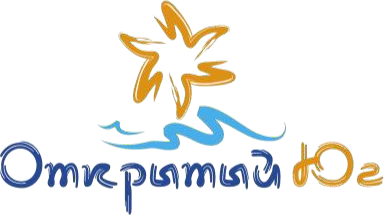 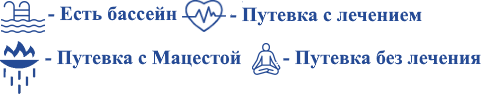 СЕЗОН 2023СанаторийКатегория номераПериодЦена руб/чел/суткиЦена руб/чел/суткиПокупая у нас, Вы экономите до:Цена по прайсу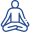 ГРАФИТ 4*г. Сочи, Центр2-х местный Стандарт, питание ЗАВТРАК01.10.23-29.12.23,09.01.24-31.03.242 чел.200040%3359ГРАФИТ 4*г. Сочи, Центр2-х местный Стандарт, питание ЗАВТРАК01.10.23-29.12.23,09.01.24-31.03.241 чел.370032,5%5484Расчетный час: время заезда 14:00, время выезда 12:00. Минимальный срок бронирования: 3 суток. В стоимость включено:проживание в номере, завтрак «Шведский стол», WiFi. Размещение на доп. месте: дети до 3 лет – 320 р./сутки; дети в возрасте 3 - 11 лет – 900 р./сутки; Дети с 12 лет и взрослые – 1500 р./сутки;Расчетный час: время заезда 14:00, время выезда 12:00. Минимальный срок бронирования: 3 суток. В стоимость включено:проживание в номере, завтрак «Шведский стол», WiFi. Размещение на доп. месте: дети до 3 лет – 320 р./сутки; дети в возрасте 3 - 11 лет – 900 р./сутки; Дети с 12 лет и взрослые – 1500 р./сутки;Расчетный час: время заезда 14:00, время выезда 12:00. Минимальный срок бронирования: 3 суток. В стоимость включено:проживание в номере, завтрак «Шведский стол», WiFi. Размещение на доп. месте: дети до 3 лет – 320 р./сутки; дети в возрасте 3 - 11 лет – 900 р./сутки; Дети с 12 лет и взрослые – 1500 р./сутки;Расчетный час: время заезда 14:00, время выезда 12:00. Минимальный срок бронирования: 3 суток. В стоимость включено:проживание в номере, завтрак «Шведский стол», WiFi. Размещение на доп. месте: дети до 3 лет – 320 р./сутки; дети в возрасте 3 - 11 лет – 900 р./сутки; Дети с 12 лет и взрослые – 1500 р./сутки;Расчетный час: время заезда 14:00, время выезда 12:00. Минимальный срок бронирования: 3 суток. В стоимость включено:проживание в номере, завтрак «Шведский стол», WiFi. Размещение на доп. месте: дети до 3 лет – 320 р./сутки; дети в возрасте 3 - 11 лет – 900 р./сутки; Дети с 12 лет и взрослые – 1500 р./сутки;Расчетный час: время заезда 14:00, время выезда 12:00. Минимальный срок бронирования: 3 суток. В стоимость включено:проживание в номере, завтрак «Шведский стол», WiFi. Размещение на доп. месте: дети до 3 лет – 320 р./сутки; дети в возрасте 3 - 11 лет – 900 р./сутки; Дети с 12 лет и взрослые – 1500 р./сутки;Расчетный час: время заезда 14:00, время выезда 12:00. Минимальный срок бронирования: 3 суток. В стоимость включено:проживание в номере, завтрак «Шведский стол», WiFi. Размещение на доп. месте: дети до 3 лет – 320 р./сутки; дети в возрасте 3 - 11 лет – 900 р./сутки; Дети с 12 лет и взрослые – 1500 р./сутки;2-х местный Стандарт без01.09.23-30.09.232 чел.22004,3%23002-х местный Стандарт без01.10.23-10.11.232 чел.18005,3%1900балкона01.10.23-10.11.232 чел.18005,3%1900балкона11.11.23-28.12.232 чел.16005,9%1700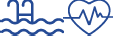 ИЛОНАг. Сочи11.11.23-28.12.232 чел.16005,9%1700ИЛОНАг. СочиСтандарт Комфорт с балконом01.09.23-30.09.232 чел.24007,7%2600ИЛОНАг. СочиСтандарт Комфорт с балконом01.10.23-10.11.232 чел.21004,5%2200ИЛОНАг. СочиСтандарт Комфорт с балконом11.11.23-28.12.232 чел.19005,0%2000ИЛОНАг. Сочи01.09.23-30.09.232 чел.26007,1%2800Лазаревское Сентябрь – декабрь 20232-х местный Джуниор Сюит 1-комнатный без балкона01.09.23-30.09.232 чел.26007,1%2800Лазаревское Сентябрь – декабрь 20232-х местный Джуниор Сюит 1-комнатный без балкона01.10.23-10.11.232 чел.23004,2%2400Лазаревское Сентябрь – декабрь 20232-х местный Джуниор Сюит 1-комнатный без балкона11.11.23-28.12.232 чел.20009,1%2200Лазаревское Сентябрь – декабрь 20232-х местный Джуниор Сюит01.09.23-30.09.232 чел.28006,7%30002-х местный Джуниор Сюит01.10.23-10.11.232 чел.25003,8%2600Комфорт 1-комнатный с01.10.23-10.11.232 чел.25003,8%2600балконом01.10.23-10.11.232 чел.25003,8%2600балконом11.11.23-28.12.232 чел.210012,5%2400Расчетный час: время заезда 14:00, время выезда 12:00. В стоимость включено посещение бассейнов аквапарка Аквалоо 1 раз в день и трансфер к аквапарку и обратно. Лечение назначается детям с 3-х лет! Размещение на доп. месте: дети до 3 лет - бесплатно без предоставления места (детская кроватка по запросу бесплатно); дети в возрасте от 3 до 11 лет включительно на основном месте со скидкой 30% от основного места; дети в возрасте от 3 до 11 лет включительно на дополнительном месте со скидкой 50% от основного места, при условии размещения на основных местах 2-х взрослых; дети с 12 лет и взрослые на дополнительном месте со скидкой 30% от стоимости основного места; Минимальный срокбронирования от 7 суток. Стоимость одноместного размещения по коэфф. 1,75Расчетный час: время заезда 14:00, время выезда 12:00. В стоимость включено посещение бассейнов аквапарка Аквалоо 1 раз в день и трансфер к аквапарку и обратно. Лечение назначается детям с 3-х лет! Размещение на доп. месте: дети до 3 лет - бесплатно без предоставления места (детская кроватка по запросу бесплатно); дети в возрасте от 3 до 11 лет включительно на основном месте со скидкой 30% от основного места; дети в возрасте от 3 до 11 лет включительно на дополнительном месте со скидкой 50% от основного места, при условии размещения на основных местах 2-х взрослых; дети с 12 лет и взрослые на дополнительном месте со скидкой 30% от стоимости основного места; Минимальный срокбронирования от 7 суток. Стоимость одноместного размещения по коэфф. 1,75Расчетный час: время заезда 14:00, время выезда 12:00. В стоимость включено посещение бассейнов аквапарка Аквалоо 1 раз в день и трансфер к аквапарку и обратно. Лечение назначается детям с 3-х лет! Размещение на доп. месте: дети до 3 лет - бесплатно без предоставления места (детская кроватка по запросу бесплатно); дети в возрасте от 3 до 11 лет включительно на основном месте со скидкой 30% от основного места; дети в возрасте от 3 до 11 лет включительно на дополнительном месте со скидкой 50% от основного места, при условии размещения на основных местах 2-х взрослых; дети с 12 лет и взрослые на дополнительном месте со скидкой 30% от стоимости основного места; Минимальный срокбронирования от 7 суток. Стоимость одноместного размещения по коэфф. 1,75Расчетный час: время заезда 14:00, время выезда 12:00. В стоимость включено посещение бассейнов аквапарка Аквалоо 1 раз в день и трансфер к аквапарку и обратно. Лечение назначается детям с 3-х лет! Размещение на доп. месте: дети до 3 лет - бесплатно без предоставления места (детская кроватка по запросу бесплатно); дети в возрасте от 3 до 11 лет включительно на основном месте со скидкой 30% от основного места; дети в возрасте от 3 до 11 лет включительно на дополнительном месте со скидкой 50% от основного места, при условии размещения на основных местах 2-х взрослых; дети с 12 лет и взрослые на дополнительном месте со скидкой 30% от стоимости основного места; Минимальный срокбронирования от 7 суток. Стоимость одноместного размещения по коэфф. 1,75Расчетный час: время заезда 14:00, время выезда 12:00. В стоимость включено посещение бассейнов аквапарка Аквалоо 1 раз в день и трансфер к аквапарку и обратно. Лечение назначается детям с 3-х лет! Размещение на доп. месте: дети до 3 лет - бесплатно без предоставления места (детская кроватка по запросу бесплатно); дети в возрасте от 3 до 11 лет включительно на основном месте со скидкой 30% от основного места; дети в возрасте от 3 до 11 лет включительно на дополнительном месте со скидкой 50% от основного места, при условии размещения на основных местах 2-х взрослых; дети с 12 лет и взрослые на дополнительном месте со скидкой 30% от стоимости основного места; Минимальный срокбронирования от 7 суток. Стоимость одноместного размещения по коэфф. 1,75Расчетный час: время заезда 14:00, время выезда 12:00. В стоимость включено посещение бассейнов аквапарка Аквалоо 1 раз в день и трансфер к аквапарку и обратно. Лечение назначается детям с 3-х лет! Размещение на доп. месте: дети до 3 лет - бесплатно без предоставления места (детская кроватка по запросу бесплатно); дети в возрасте от 3 до 11 лет включительно на основном месте со скидкой 30% от основного места; дети в возрасте от 3 до 11 лет включительно на дополнительном месте со скидкой 50% от основного места, при условии размещения на основных местах 2-х взрослых; дети с 12 лет и взрослые на дополнительном месте со скидкой 30% от стоимости основного места; Минимальный срокбронирования от 7 суток. Стоимость одноместного размещения по коэфф. 1,75Расчетный час: время заезда 14:00, время выезда 12:00. В стоимость включено посещение бассейнов аквапарка Аквалоо 1 раз в день и трансфер к аквапарку и обратно. Лечение назначается детям с 3-х лет! Размещение на доп. месте: дети до 3 лет - бесплатно без предоставления места (детская кроватка по запросу бесплатно); дети в возрасте от 3 до 11 лет включительно на основном месте со скидкой 30% от основного места; дети в возрасте от 3 до 11 лет включительно на дополнительном месте со скидкой 50% от основного места, при условии размещения на основных местах 2-х взрослых; дети с 12 лет и взрослые на дополнительном месте со скидкой 30% от стоимости основного места; Минимальный срокбронирования от 7 суток. Стоимость одноместного размещения по коэфф. 1,7515.10.23 - 29.10.23,2 чел.24004,0%2500Автомобилист, Сочи, Хоста2-х местный Стандарт БЕЗ ЛЕЧЕНИЯ01.05.24 - 31.05.241 чел.40002,4%4100Автомобилист, Сочи, Хоста2-х местный Стандарт БЕЗ ЛЕЧЕНИЯ05.11.23 - 29.12.23,08.01.24 - 30.04.242 чел.17005,6%1800Автомобилист, Сочи, Хоста2-х местный Стандарт БЕЗ ЛЕЧЕНИЯ05.11.23 - 29.12.23,08.01.24 - 30.04.241 чел.26003,7%2700Автомобилист, Сочи, Хоста1-но местный Стандарт БЕЗ ЛЕЧЕНИЯ15.10.23 - 29.10.23,01.05.24 - 31.05.241 чел.37002,6%3800Автомобилист, Сочи, Хоста1-но местный Стандарт БЕЗ ЛЕЧЕНИЯ05.11.23 - 29.12.23,08.01.24 - 30.04.241 чел.24004,0%250015.10.23 - 29.10.23,2 чел.27003,6%28002-х местный Стандарт01.05.24 - 31.05.241 чел.45002,2%4600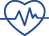 Автомобилист, Сочи, ХостаС ЛЕЧЕНИЕМ05.11.23 - 29.12.23,08.01.24 - 30.04.242 чел.21004,5%2200Автомобилист, Сочи, ХостаС ЛЕЧЕНИЕМ05.11.23 - 29.12.23,08.01.24 - 30.04.241 чел.33002,9%3400Автомобилист, Сочи, Хоста1-но местный Стандарт15.10.23 - 29.10.23,01.05.24 - 31.05.241 чел.41002,4%4200С ЛЕЧЕНИЕМ05.11.23 - 29.12.23,08.01.24 - 30.04.241 чел.28003,4%2900Расчетный час: 12:00 (заезд с 14:00, выезд 12:00). Питание 3-х разовое «Шведский стол». Дети от 0-3 года принимаются бесплатно без предоставления места и без питания. Дети на лечение принимаются с 4-х лет. Внимание: при заезде взимается возвратный депозит в размере 500 рублей с одного отдыхающего. При выезде обеспечительный платеж подлежит возврату.В период с ноября по апрель, санаторий предоставляет услугу пользование бассейном в панс. Изумруд с трансфером туда и обратно.Размещение на доп. месте в период с 15.10.23 по 29.10.23 и с 01.05.24 по 31.05.24:путевки БЕЗ лечения: 2-х местный номер: дети 4-9 лет – 1600 р., дети с 10 лет и взрослые – 1900 р.; 1-но местный номер дети 4-9 лет – 1500 р., дети с 10 лет и взрослые – 1800 р. путевки с лечением: 2-х местный номер: дети 4-9 лет –1800 р., дети с 10 лет и взрослые – 2200 р.; 1-но местный номер дети 4-9 лет – 1700 р., дети с 10 лет и взрослые – 2100 р.Размещение на доп. месте в период с 05.11.23 по 29.12.23 и с 08.01.24 по 30.04.24:путевки БЕЗ лечения: 2-х местный номер: дети 4-9 лет – 1000 р., дети с 10 лет и взрослые – 1500 р.; 1-но местный номер дети 4-9 лет – 900 р., дети с 10 лет и взрослые – 1400 р. путевки с лечением: 2-х местный номер: дети 4-9 лет – 1300 р., дети с 10 лет и взрослые – 1800 р.; 1-но местный номер дети 4-9 лет – 1200 р., дети с 10 лет и взрослые – 1700 р.Минимальный срок бронирования для путевок с лечением 7 суток, для путевок без лечения 3 суток. Расчетный час: 12:00 (заезд с 14:00, выезд 12:00). Питание 3-х разовое «Шведский стол». Дети от 0-3 года принимаются бесплатно без предоставления места и без питания. Дети на лечение принимаются с 4-х лет. Внимание: при заезде взимается возвратный депозит в размере 500 рублей с одного отдыхающего. При выезде обеспечительный платеж подлежит возврату.В период с ноября по апрель, санаторий предоставляет услугу пользование бассейном в панс. Изумруд с трансфером туда и обратно.Размещение на доп. месте в период с 15.10.23 по 29.10.23 и с 01.05.24 по 31.05.24:путевки БЕЗ лечения: 2-х местный номер: дети 4-9 лет – 1600 р., дети с 10 лет и взрослые – 1900 р.; 1-но местный номер дети 4-9 лет – 1500 р., дети с 10 лет и взрослые – 1800 р. путевки с лечением: 2-х местный номер: дети 4-9 лет –1800 р., дети с 10 лет и взрослые – 2200 р.; 1-но местный номер дети 4-9 лет – 1700 р., дети с 10 лет и взрослые – 2100 р.Размещение на доп. месте в период с 05.11.23 по 29.12.23 и с 08.01.24 по 30.04.24:путевки БЕЗ лечения: 2-х местный номер: дети 4-9 лет – 1000 р., дети с 10 лет и взрослые – 1500 р.; 1-но местный номер дети 4-9 лет – 900 р., дети с 10 лет и взрослые – 1400 р. путевки с лечением: 2-х местный номер: дети 4-9 лет – 1300 р., дети с 10 лет и взрослые – 1800 р.; 1-но местный номер дети 4-9 лет – 1200 р., дети с 10 лет и взрослые – 1700 р.Минимальный срок бронирования для путевок с лечением 7 суток, для путевок без лечения 3 суток. Расчетный час: 12:00 (заезд с 14:00, выезд 12:00). Питание 3-х разовое «Шведский стол». Дети от 0-3 года принимаются бесплатно без предоставления места и без питания. Дети на лечение принимаются с 4-х лет. Внимание: при заезде взимается возвратный депозит в размере 500 рублей с одного отдыхающего. При выезде обеспечительный платеж подлежит возврату.В период с ноября по апрель, санаторий предоставляет услугу пользование бассейном в панс. Изумруд с трансфером туда и обратно.Размещение на доп. месте в период с 15.10.23 по 29.10.23 и с 01.05.24 по 31.05.24:путевки БЕЗ лечения: 2-х местный номер: дети 4-9 лет – 1600 р., дети с 10 лет и взрослые – 1900 р.; 1-но местный номер дети 4-9 лет – 1500 р., дети с 10 лет и взрослые – 1800 р. путевки с лечением: 2-х местный номер: дети 4-9 лет –1800 р., дети с 10 лет и взрослые – 2200 р.; 1-но местный номер дети 4-9 лет – 1700 р., дети с 10 лет и взрослые – 2100 р.Размещение на доп. месте в период с 05.11.23 по 29.12.23 и с 08.01.24 по 30.04.24:путевки БЕЗ лечения: 2-х местный номер: дети 4-9 лет – 1000 р., дети с 10 лет и взрослые – 1500 р.; 1-но местный номер дети 4-9 лет – 900 р., дети с 10 лет и взрослые – 1400 р. путевки с лечением: 2-х местный номер: дети 4-9 лет – 1300 р., дети с 10 лет и взрослые – 1800 р.; 1-но местный номер дети 4-9 лет – 1200 р., дети с 10 лет и взрослые – 1700 р.Минимальный срок бронирования для путевок с лечением 7 суток, для путевок без лечения 3 суток. Расчетный час: 12:00 (заезд с 14:00, выезд 12:00). Питание 3-х разовое «Шведский стол». Дети от 0-3 года принимаются бесплатно без предоставления места и без питания. Дети на лечение принимаются с 4-х лет. Внимание: при заезде взимается возвратный депозит в размере 500 рублей с одного отдыхающего. При выезде обеспечительный платеж подлежит возврату.В период с ноября по апрель, санаторий предоставляет услугу пользование бассейном в панс. Изумруд с трансфером туда и обратно.Размещение на доп. месте в период с 15.10.23 по 29.10.23 и с 01.05.24 по 31.05.24:путевки БЕЗ лечения: 2-х местный номер: дети 4-9 лет – 1600 р., дети с 10 лет и взрослые – 1900 р.; 1-но местный номер дети 4-9 лет – 1500 р., дети с 10 лет и взрослые – 1800 р. путевки с лечением: 2-х местный номер: дети 4-9 лет –1800 р., дети с 10 лет и взрослые – 2200 р.; 1-но местный номер дети 4-9 лет – 1700 р., дети с 10 лет и взрослые – 2100 р.Размещение на доп. месте в период с 05.11.23 по 29.12.23 и с 08.01.24 по 30.04.24:путевки БЕЗ лечения: 2-х местный номер: дети 4-9 лет – 1000 р., дети с 10 лет и взрослые – 1500 р.; 1-но местный номер дети 4-9 лет – 900 р., дети с 10 лет и взрослые – 1400 р. путевки с лечением: 2-х местный номер: дети 4-9 лет – 1300 р., дети с 10 лет и взрослые – 1800 р.; 1-но местный номер дети 4-9 лет – 1200 р., дети с 10 лет и взрослые – 1700 р.Минимальный срок бронирования для путевок с лечением 7 суток, для путевок без лечения 3 суток. Расчетный час: 12:00 (заезд с 14:00, выезд 12:00). Питание 3-х разовое «Шведский стол». Дети от 0-3 года принимаются бесплатно без предоставления места и без питания. Дети на лечение принимаются с 4-х лет. Внимание: при заезде взимается возвратный депозит в размере 500 рублей с одного отдыхающего. При выезде обеспечительный платеж подлежит возврату.В период с ноября по апрель, санаторий предоставляет услугу пользование бассейном в панс. Изумруд с трансфером туда и обратно.Размещение на доп. месте в период с 15.10.23 по 29.10.23 и с 01.05.24 по 31.05.24:путевки БЕЗ лечения: 2-х местный номер: дети 4-9 лет – 1600 р., дети с 10 лет и взрослые – 1900 р.; 1-но местный номер дети 4-9 лет – 1500 р., дети с 10 лет и взрослые – 1800 р. путевки с лечением: 2-х местный номер: дети 4-9 лет –1800 р., дети с 10 лет и взрослые – 2200 р.; 1-но местный номер дети 4-9 лет – 1700 р., дети с 10 лет и взрослые – 2100 р.Размещение на доп. месте в период с 05.11.23 по 29.12.23 и с 08.01.24 по 30.04.24:путевки БЕЗ лечения: 2-х местный номер: дети 4-9 лет – 1000 р., дети с 10 лет и взрослые – 1500 р.; 1-но местный номер дети 4-9 лет – 900 р., дети с 10 лет и взрослые – 1400 р. путевки с лечением: 2-х местный номер: дети 4-9 лет – 1300 р., дети с 10 лет и взрослые – 1800 р.; 1-но местный номер дети 4-9 лет – 1200 р., дети с 10 лет и взрослые – 1700 р.Минимальный срок бронирования для путевок с лечением 7 суток, для путевок без лечения 3 суток. Расчетный час: 12:00 (заезд с 14:00, выезд 12:00). Питание 3-х разовое «Шведский стол». Дети от 0-3 года принимаются бесплатно без предоставления места и без питания. Дети на лечение принимаются с 4-х лет. Внимание: при заезде взимается возвратный депозит в размере 500 рублей с одного отдыхающего. При выезде обеспечительный платеж подлежит возврату.В период с ноября по апрель, санаторий предоставляет услугу пользование бассейном в панс. Изумруд с трансфером туда и обратно.Размещение на доп. месте в период с 15.10.23 по 29.10.23 и с 01.05.24 по 31.05.24:путевки БЕЗ лечения: 2-х местный номер: дети 4-9 лет – 1600 р., дети с 10 лет и взрослые – 1900 р.; 1-но местный номер дети 4-9 лет – 1500 р., дети с 10 лет и взрослые – 1800 р. путевки с лечением: 2-х местный номер: дети 4-9 лет –1800 р., дети с 10 лет и взрослые – 2200 р.; 1-но местный номер дети 4-9 лет – 1700 р., дети с 10 лет и взрослые – 2100 р.Размещение на доп. месте в период с 05.11.23 по 29.12.23 и с 08.01.24 по 30.04.24:путевки БЕЗ лечения: 2-х местный номер: дети 4-9 лет – 1000 р., дети с 10 лет и взрослые – 1500 р.; 1-но местный номер дети 4-9 лет – 900 р., дети с 10 лет и взрослые – 1400 р. путевки с лечением: 2-х местный номер: дети 4-9 лет – 1300 р., дети с 10 лет и взрослые – 1800 р.; 1-но местный номер дети 4-9 лет – 1200 р., дети с 10 лет и взрослые – 1700 р.Минимальный срок бронирования для путевок с лечением 7 суток, для путевок без лечения 3 суток. Расчетный час: 12:00 (заезд с 14:00, выезд 12:00). Питание 3-х разовое «Шведский стол». Дети от 0-3 года принимаются бесплатно без предоставления места и без питания. Дети на лечение принимаются с 4-х лет. Внимание: при заезде взимается возвратный депозит в размере 500 рублей с одного отдыхающего. При выезде обеспечительный платеж подлежит возврату.В период с ноября по апрель, санаторий предоставляет услугу пользование бассейном в панс. Изумруд с трансфером туда и обратно.Размещение на доп. месте в период с 15.10.23 по 29.10.23 и с 01.05.24 по 31.05.24:путевки БЕЗ лечения: 2-х местный номер: дети 4-9 лет – 1600 р., дети с 10 лет и взрослые – 1900 р.; 1-но местный номер дети 4-9 лет – 1500 р., дети с 10 лет и взрослые – 1800 р. путевки с лечением: 2-х местный номер: дети 4-9 лет –1800 р., дети с 10 лет и взрослые – 2200 р.; 1-но местный номер дети 4-9 лет – 1700 р., дети с 10 лет и взрослые – 2100 р.Размещение на доп. месте в период с 05.11.23 по 29.12.23 и с 08.01.24 по 30.04.24:путевки БЕЗ лечения: 2-х местный номер: дети 4-9 лет – 1000 р., дети с 10 лет и взрослые – 1500 р.; 1-но местный номер дети 4-9 лет – 900 р., дети с 10 лет и взрослые – 1400 р. путевки с лечением: 2-х местный номер: дети 4-9 лет – 1300 р., дети с 10 лет и взрослые – 1800 р.; 1-но местный номер дети 4-9 лет – 1200 р., дети с 10 лет и взрослые – 1700 р.Минимальный срок бронирования для путевок с лечением 7 суток, для путевок без лечения 3 суток. СанаторийКатегория номераПериодЦена руб/чел/суткиЦена руб/чел/суткиПокупая у нас, Вы экономите до:Цена по прайсуРОДНИКг. Анапа2-х местный Стандарт 1- категории без балкона20.09.23-30.09.232 чел.230048,9%4500РОДНИКг. Анапа2-х местный Стандарт 1- категории без балкона01.10.23-31.10.232 чел.200042,9%3500РОДНИКг. Анапа2-х местный Стандарт 1- категории без балкона01.11.23-30.12.232 чел.190041,5%3250РОДНИКг. Анапа2-х местный Стандарт 1- категории без балкона01.01.24-09.01.242 чел.2500РОДНИКг. Анапа2-х местный Стандарт 1- категории без балкона10.01.24-29.02.242 чел.2300РОДНИКг. Анапа2-х местный Стандарт 1- категории без балкона01.03.24-31.03.242 чел.2500РОДНИКг. Анапа2-х местный Стандарт 1- категории без балкона01.04.24-30.04.242 чел.2600РОДНИКг. Анапа2-х местный Стандарт 1- категории без балкона01.05.24-31.05.242 чел.2700РОДНИКг. Анапа1-но местный Стандарт20.09.23-30.09.231 чел.240054,7%5300РОДНИКг. Анапа1-но местный Стандарт01.10.23-31.10.231 чел.210050,6%4250РОДНИКг. Анапа1-но местный Стандарт01.11.23-30.12.231 чел.195038,1%3150РОДНИКг. Анапа1-но местный Стандарт01.01.24-09.01.241 чел.2600РОДНИКг. Анапа1-но местный Стандарт10.01.24-29.02.241 чел.2400РОДНИКг. Анапа1-но местный Стандарт01.03.24-31.03.241 чел.2600РОДНИКг. Анапа1-но местный Стандарт01.04.24-30.04.241 чел.2700РОДНИКг. Анапа1-но местный Стандарт01.05.24-31.05.241 чел.2800Расчетный час – 08:00: заезд в 10:00 (с предоставлением завтрака), выезд в 08:00. Питание: 3-х разовое «Заказное меню». ВАЖНО: Размещение в 2-х местных Стандартных номерах в корпусе БЕЗ ЛИФТА: 1, 2, 3 ,4, 4А, 8, 9. Одноместные номера в корпусах: 1,2,3,8,9. Лечение назначается гражданам от 4-х лет до 75 лет (санаторий не принимает гостей старше 75 лет и младше 2-х лет). Размещение на доп. месте: дети 2-3 года 40% (с питанием, без предоставления места и без лечения), дети 4- 13 лет – оплата 50%, с 14 лет и взрослые – оплата 80%. Лечение детям назначается с 4-х лет. Продажа ведется номерами. Мин. срок бронирования 7 суток, лечение назначается при сроке бронирования от 12 суток, лечение детям назначаетсяс 4-х лет.Расчетный час – 08:00: заезд в 10:00 (с предоставлением завтрака), выезд в 08:00. Питание: 3-х разовое «Заказное меню». ВАЖНО: Размещение в 2-х местных Стандартных номерах в корпусе БЕЗ ЛИФТА: 1, 2, 3 ,4, 4А, 8, 9. Одноместные номера в корпусах: 1,2,3,8,9. Лечение назначается гражданам от 4-х лет до 75 лет (санаторий не принимает гостей старше 75 лет и младше 2-х лет). Размещение на доп. месте: дети 2-3 года 40% (с питанием, без предоставления места и без лечения), дети 4- 13 лет – оплата 50%, с 14 лет и взрослые – оплата 80%. Лечение детям назначается с 4-х лет. Продажа ведется номерами. Мин. срок бронирования 7 суток, лечение назначается при сроке бронирования от 12 суток, лечение детям назначаетсяс 4-х лет.Расчетный час – 08:00: заезд в 10:00 (с предоставлением завтрака), выезд в 08:00. Питание: 3-х разовое «Заказное меню». ВАЖНО: Размещение в 2-х местных Стандартных номерах в корпусе БЕЗ ЛИФТА: 1, 2, 3 ,4, 4А, 8, 9. Одноместные номера в корпусах: 1,2,3,8,9. Лечение назначается гражданам от 4-х лет до 75 лет (санаторий не принимает гостей старше 75 лет и младше 2-х лет). Размещение на доп. месте: дети 2-3 года 40% (с питанием, без предоставления места и без лечения), дети 4- 13 лет – оплата 50%, с 14 лет и взрослые – оплата 80%. Лечение детям назначается с 4-х лет. Продажа ведется номерами. Мин. срок бронирования 7 суток, лечение назначается при сроке бронирования от 12 суток, лечение детям назначаетсяс 4-х лет.Расчетный час – 08:00: заезд в 10:00 (с предоставлением завтрака), выезд в 08:00. Питание: 3-х разовое «Заказное меню». ВАЖНО: Размещение в 2-х местных Стандартных номерах в корпусе БЕЗ ЛИФТА: 1, 2, 3 ,4, 4А, 8, 9. Одноместные номера в корпусах: 1,2,3,8,9. Лечение назначается гражданам от 4-х лет до 75 лет (санаторий не принимает гостей старше 75 лет и младше 2-х лет). Размещение на доп. месте: дети 2-3 года 40% (с питанием, без предоставления места и без лечения), дети 4- 13 лет – оплата 50%, с 14 лет и взрослые – оплата 80%. Лечение детям назначается с 4-х лет. Продажа ведется номерами. Мин. срок бронирования 7 суток, лечение назначается при сроке бронирования от 12 суток, лечение детям назначаетсяс 4-х лет.Расчетный час – 08:00: заезд в 10:00 (с предоставлением завтрака), выезд в 08:00. Питание: 3-х разовое «Заказное меню». ВАЖНО: Размещение в 2-х местных Стандартных номерах в корпусе БЕЗ ЛИФТА: 1, 2, 3 ,4, 4А, 8, 9. Одноместные номера в корпусах: 1,2,3,8,9. Лечение назначается гражданам от 4-х лет до 75 лет (санаторий не принимает гостей старше 75 лет и младше 2-х лет). Размещение на доп. месте: дети 2-3 года 40% (с питанием, без предоставления места и без лечения), дети 4- 13 лет – оплата 50%, с 14 лет и взрослые – оплата 80%. Лечение детям назначается с 4-х лет. Продажа ведется номерами. Мин. срок бронирования 7 суток, лечение назначается при сроке бронирования от 12 суток, лечение детям назначаетсяс 4-х лет.Расчетный час – 08:00: заезд в 10:00 (с предоставлением завтрака), выезд в 08:00. Питание: 3-х разовое «Заказное меню». ВАЖНО: Размещение в 2-х местных Стандартных номерах в корпусе БЕЗ ЛИФТА: 1, 2, 3 ,4, 4А, 8, 9. Одноместные номера в корпусах: 1,2,3,8,9. Лечение назначается гражданам от 4-х лет до 75 лет (санаторий не принимает гостей старше 75 лет и младше 2-х лет). Размещение на доп. месте: дети 2-3 года 40% (с питанием, без предоставления места и без лечения), дети 4- 13 лет – оплата 50%, с 14 лет и взрослые – оплата 80%. Лечение детям назначается с 4-х лет. Продажа ведется номерами. Мин. срок бронирования 7 суток, лечение назначается при сроке бронирования от 12 суток, лечение детям назначаетсяс 4-х лет.Расчетный час – 08:00: заезд в 10:00 (с предоставлением завтрака), выезд в 08:00. Питание: 3-х разовое «Заказное меню». ВАЖНО: Размещение в 2-х местных Стандартных номерах в корпусе БЕЗ ЛИФТА: 1, 2, 3 ,4, 4А, 8, 9. Одноместные номера в корпусах: 1,2,3,8,9. Лечение назначается гражданам от 4-х лет до 75 лет (санаторий не принимает гостей старше 75 лет и младше 2-х лет). Размещение на доп. месте: дети 2-3 года 40% (с питанием, без предоставления места и без лечения), дети 4- 13 лет – оплата 50%, с 14 лет и взрослые – оплата 80%. Лечение детям назначается с 4-х лет. Продажа ведется номерами. Мин. срок бронирования 7 суток, лечение назначается при сроке бронирования от 12 суток, лечение детям назначаетсяс 4-х лет.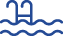 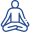 БЕЛАРУСЬСочи, Центр2-х местный 0,73 вид ПАРК к. ПриморскийБЕЗ ЛЕЧЕНИЯ16.11.23-30.12.232 чел.21562%2200*БЕЛАРУСЬСочи, Центр2-х местный 0,73 вид ПАРК к. ПриморскийБЕЗ ЛЕЧЕНИЯ16.11.23-30.12.231 чел.32342%3300БЕЛАРУСЬСочи, Центр2-х местный 0,73 вид ПАРК к. ПриморскийБЕЗ ЛЕЧЕНИЯ16.11.23-30.12.231 чел.45572%4650БЕЛАРУСЬСочи, Центр2-х местный 0,73 вид МОРЕ к. ПриморскийБЕЗ ЛЕЧЕНИЯ16.11.23-30.12.232 чел.23522%2400*БЕЛАРУСЬСочи, Центр2-х местный 0,73 вид МОРЕ к. ПриморскийБЕЗ ЛЕЧЕНИЯ16.11.23-30.12.231 чел.35282%3600БЕЛАРУСЬСочи, Центр2-х местный 0,73 вид ПАРК к. ПриморскийС ЛЕЧЕНИЕМ16.11.23-30.12.232 чел.23522%2400*БЕЛАРУСЬСочи, Центр2-х местный 0,73 вид ПАРК к. ПриморскийС ЛЕЧЕНИЕМ16.11.23-30.12.231 чел.35282%3600БЕЛАРУСЬСочи, Центр2-х местный 0,73 вид МОРЕ к. ПриморскийС ЛЕЧЕНИЕМ16.11.23-30.12.232 чел.25482%2600*БЕЛАРУСЬСочи, Центр2-х местный 0,73 вид МОРЕ к. ПриморскийС ЛЕЧЕНИЕМ16.11.23-30.12.231 чел.38222%3900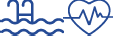 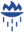 БЕЛАРУСЬСочи, Центр2-х местный 0,73 вид ПАРК к. ПриморскийС МАЦЕСТОЙ16.11.23-30.12.232 чел.27442%2800*БЕЛАРУСЬСочи, Центр2-х местный 0,73 вид ПАРК к. ПриморскийС МАЦЕСТОЙ16.11.23-30.12.231 чел.41162%4200БЕЛАРУСЬСочи, Центр2-х местный 0,73 вид МОРЕ к. ПриморскийС МАЦЕСТОЙ16.11.23-30.12.232 чел.29402%3000*БЕЛАРУСЬСочи, Центр2-х местный 0,73 вид МОРЕ к. ПриморскийС МАЦЕСТОЙ16.11.23-30.12.231 чел.44102%4500Расчетный час 12:00: заезд после 14:00, выезд до 12:00. Питание: 3-х разовое заказное меню. Дети 0-2 года без предоставления доп. места, без лечения и питания размещаются бесплатно. Питание ребенка обязательно к доплате, оплачивается в санатории по действующему на момент заезда прейскуранту. Размещение на доп. местах (указано в % от стоимости основных мест по прайс-листу санатория, крайняя правая колонка, цены отмечены*): Доп. место дети 3-4 года – оплата 50% от цены, отмеченной * Доп. место дети 5-14 лет – оплата 70% от цены, отмеченной * Доп. место с 15 лет – оплата 80% от цены, отмеченной * Лечение назначается для детей от 5 лет. ВНИМАНИЕ: Для посещения бассейна взрослым и детям с 7 лет необходима справка об исследовании на энтеробиоз. Справка для взрослых действительна 6 мес., для детей с 7 лет – 3 месяца. Дети до 7 лет в бассейн не допускаются. Минимальный срок бронирования для путевок без лечения от 3 суток, для путевок с лечением от 10 суток, для путевок с Мацестой 14 суток.Расчетный час 12:00: заезд после 14:00, выезд до 12:00. Питание: 3-х разовое заказное меню. Дети 0-2 года без предоставления доп. места, без лечения и питания размещаются бесплатно. Питание ребенка обязательно к доплате, оплачивается в санатории по действующему на момент заезда прейскуранту. Размещение на доп. местах (указано в % от стоимости основных мест по прайс-листу санатория, крайняя правая колонка, цены отмечены*): Доп. место дети 3-4 года – оплата 50% от цены, отмеченной * Доп. место дети 5-14 лет – оплата 70% от цены, отмеченной * Доп. место с 15 лет – оплата 80% от цены, отмеченной * Лечение назначается для детей от 5 лет. ВНИМАНИЕ: Для посещения бассейна взрослым и детям с 7 лет необходима справка об исследовании на энтеробиоз. Справка для взрослых действительна 6 мес., для детей с 7 лет – 3 месяца. Дети до 7 лет в бассейн не допускаются. Минимальный срок бронирования для путевок без лечения от 3 суток, для путевок с лечением от 10 суток, для путевок с Мацестой 14 суток.Расчетный час 12:00: заезд после 14:00, выезд до 12:00. Питание: 3-х разовое заказное меню. Дети 0-2 года без предоставления доп. места, без лечения и питания размещаются бесплатно. Питание ребенка обязательно к доплате, оплачивается в санатории по действующему на момент заезда прейскуранту. Размещение на доп. местах (указано в % от стоимости основных мест по прайс-листу санатория, крайняя правая колонка, цены отмечены*): Доп. место дети 3-4 года – оплата 50% от цены, отмеченной * Доп. место дети 5-14 лет – оплата 70% от цены, отмеченной * Доп. место с 15 лет – оплата 80% от цены, отмеченной * Лечение назначается для детей от 5 лет. ВНИМАНИЕ: Для посещения бассейна взрослым и детям с 7 лет необходима справка об исследовании на энтеробиоз. Справка для взрослых действительна 6 мес., для детей с 7 лет – 3 месяца. Дети до 7 лет в бассейн не допускаются. Минимальный срок бронирования для путевок без лечения от 3 суток, для путевок с лечением от 10 суток, для путевок с Мацестой 14 суток.Расчетный час 12:00: заезд после 14:00, выезд до 12:00. Питание: 3-х разовое заказное меню. Дети 0-2 года без предоставления доп. места, без лечения и питания размещаются бесплатно. Питание ребенка обязательно к доплате, оплачивается в санатории по действующему на момент заезда прейскуранту. Размещение на доп. местах (указано в % от стоимости основных мест по прайс-листу санатория, крайняя правая колонка, цены отмечены*): Доп. место дети 3-4 года – оплата 50% от цены, отмеченной * Доп. место дети 5-14 лет – оплата 70% от цены, отмеченной * Доп. место с 15 лет – оплата 80% от цены, отмеченной * Лечение назначается для детей от 5 лет. ВНИМАНИЕ: Для посещения бассейна взрослым и детям с 7 лет необходима справка об исследовании на энтеробиоз. Справка для взрослых действительна 6 мес., для детей с 7 лет – 3 месяца. Дети до 7 лет в бассейн не допускаются. Минимальный срок бронирования для путевок без лечения от 3 суток, для путевок с лечением от 10 суток, для путевок с Мацестой 14 суток.Расчетный час 12:00: заезд после 14:00, выезд до 12:00. Питание: 3-х разовое заказное меню. Дети 0-2 года без предоставления доп. места, без лечения и питания размещаются бесплатно. Питание ребенка обязательно к доплате, оплачивается в санатории по действующему на момент заезда прейскуранту. Размещение на доп. местах (указано в % от стоимости основных мест по прайс-листу санатория, крайняя правая колонка, цены отмечены*): Доп. место дети 3-4 года – оплата 50% от цены, отмеченной * Доп. место дети 5-14 лет – оплата 70% от цены, отмеченной * Доп. место с 15 лет – оплата 80% от цены, отмеченной * Лечение назначается для детей от 5 лет. ВНИМАНИЕ: Для посещения бассейна взрослым и детям с 7 лет необходима справка об исследовании на энтеробиоз. Справка для взрослых действительна 6 мес., для детей с 7 лет – 3 месяца. Дети до 7 лет в бассейн не допускаются. Минимальный срок бронирования для путевок без лечения от 3 суток, для путевок с лечением от 10 суток, для путевок с Мацестой 14 суток.Расчетный час 12:00: заезд после 14:00, выезд до 12:00. Питание: 3-х разовое заказное меню. Дети 0-2 года без предоставления доп. места, без лечения и питания размещаются бесплатно. Питание ребенка обязательно к доплате, оплачивается в санатории по действующему на момент заезда прейскуранту. Размещение на доп. местах (указано в % от стоимости основных мест по прайс-листу санатория, крайняя правая колонка, цены отмечены*): Доп. место дети 3-4 года – оплата 50% от цены, отмеченной * Доп. место дети 5-14 лет – оплата 70% от цены, отмеченной * Доп. место с 15 лет – оплата 80% от цены, отмеченной * Лечение назначается для детей от 5 лет. ВНИМАНИЕ: Для посещения бассейна взрослым и детям с 7 лет необходима справка об исследовании на энтеробиоз. Справка для взрослых действительна 6 мес., для детей с 7 лет – 3 месяца. Дети до 7 лет в бассейн не допускаются. Минимальный срок бронирования для путевок без лечения от 3 суток, для путевок с лечением от 10 суток, для путевок с Мацестой 14 суток.Расчетный час 12:00: заезд после 14:00, выезд до 12:00. Питание: 3-х разовое заказное меню. Дети 0-2 года без предоставления доп. места, без лечения и питания размещаются бесплатно. Питание ребенка обязательно к доплате, оплачивается в санатории по действующему на момент заезда прейскуранту. Размещение на доп. местах (указано в % от стоимости основных мест по прайс-листу санатория, крайняя правая колонка, цены отмечены*): Доп. место дети 3-4 года – оплата 50% от цены, отмеченной * Доп. место дети 5-14 лет – оплата 70% от цены, отмеченной * Доп. место с 15 лет – оплата 80% от цены, отмеченной * Лечение назначается для детей от 5 лет. ВНИМАНИЕ: Для посещения бассейна взрослым и детям с 7 лет необходима справка об исследовании на энтеробиоз. Справка для взрослых действительна 6 мес., для детей с 7 лет – 3 месяца. Дети до 7 лет в бассейн не допускаются. Минимальный срок бронирования для путевок без лечения от 3 суток, для путевок с лечением от 10 суток, для путевок с Мацестой 14 суток.Шексна, Сочи п. Вардане2-х местный Стандарт MINI без балкона20.09.23 – 14.10.232 чел.320040,7%5400Шексна, Сочи п. Вардане2-х местный Стандарт MINI без балкона20.09.23 – 14.10.231 чел.415056,1%9450Шексна, Сочи п. Вардане2-х местный Стандарт MINI без балкона15.10.23 – 09.11.232 чел.26004,1%2710Шексна, Сочи п. Вардане2-х местный Стандарт MINI без балкона15.10.23 – 09.11.231 чел.365023,0%4742,5Шексна, Сочи п. Вардане2-х местный Стандарт MAXI без балкона20.09.23 – 14.10.232 чел.336040,8%5680Шексна, Сочи п. Вардане2-х местный Стандарт MAXI без балкона20.09.23 – 14.10.231 чел.425057,2%9940Шексна, Сочи п. Вардане2-х местный Стандарт MAXI без балкона15.10.23 – 09.11.232 чел.26804,6%2810Шексна, Сочи п. Вардане2-х местный Стандарт MAXI без балкона15.10.23 – 09.11.231 чел.370024,8%4917,5СанаторийКатегория номераПериодЦена руб/чел/суткиЦена руб/чел/суткиПокупая у нас, Вы экономите до:Цена по прайсуШексна, Сочи п. Вардане2-х местный Стандарт с балконом20.09.23 – 14.10.232 чел.352042,7%6140Шексна, Сочи п. Вардане2-х местный Стандарт с балконом20.09.23 – 14.10.231 чел.465056,7%10745Шексна, Сочи п. Вардане2-х местный Стандарт с балконом15.10.23 – 09.11.232 чел.27605,5%2920Шексна, Сочи п. Вардане2-х местный Стандарт с балконом15.10.23 – 09.11.231 чел.378026,0%5110Шексна, Сочи п. Вардане3-х местный 1-но комн. Стандарт с балконом20.09.23 – 14.10.233 чел.352042,7%6140Шексна, Сочи п. Вардане3-х местный 1-но комн. Стандарт с балконом15.10.23 – 09.11.233 чел.27605,5%2920Шексна, Сочи п. Вардане4-х местный 2-х комн. Стандарт с балконом20.09.23 – 14.10.234 чел.352042,7%6140Шексна, Сочи п. Вардане4-х местный 2-х комн. Стандарт с балконом15.10.23 – 09.11.234 чел.27605,5%2920Шексна, Сочи п. Вардане2-х местный Стандарт MAXI с балконом20.09.23 – 14.10.232 чел.378039,4%6240Шексна, Сочи п. Вардане2-х местный Стандарт MAXI с балконом20.09.23 – 14.10.231 чел.475056,5%10920Шексна, Сочи п. Вардане2-х местный Стандарт MAXI с балконом15.10.23 – 09.11.232 чел.28805,6%3050Шексна, Сочи п. Вардане2-х местный Стандарт MAXI с балконом15.10.23 – 09.11.231 чел.395026,0%5337,5ВНИМАНИЕ: заезд в пансионат возможен ТОЛЬКО при наличии ВАУЧЕРА ООО СКО «Курорты Юга»!Расчетный час 11:00: заезд в 13:00, выезд 11:00. Питание 3-х разовое «Шведский стол» или «Заказное меню». Дети до 6-ти лет на доп. месте без лечения, с питанием - принимаются бесплатно, дети до 3-х лет в бассейн не допускаются. Продажа ведется только номерами. Минимальный срок бронирования 7 суток.Размещение на дополнительном месте с 20.03.23 по 30.04.23 и в период с 15.10.23 по 09.11.23: в номере Стандарт MINI: дети с 6-ти до 13 лет – 1300 р., с 13 лет и взрослые 1950 р.; в номере Стандарт MAXI без балкона: дети с 6-ти до 13 лет – 1340 р., с 13 лет и взрослые 2010 р.; в номере Стандарт (2-х, 3-х и 4-х местный): дети с 6-ти до 13 лет –1380 р., с 13 лет и взрослые 2070 р.; в номере Стандарт MAXI с балконом: дети с 6-ти до 13 лет – 1440 р., с 13 лет и взрослые 2160 р.;Размещение на дополнительном месте с 01.05.23 по 31.05.23: в номере Стандарт MINI: дети с 6-ти до 13 лет – 1590 р., с 13 лет и взрослые 2385 р.; в номере Стандарт MAXI без балкона: дети с 6-ти до 13 лет – 1610 р., с 13 лет и взрослые 2415 р.; в номере Стандарт (2- х, 3-х и 4-х местный): дети с 6-ти до 13 лет –1695 р., с 13 лет и взрослые 2543 р.; в номере Стандарт MAXI с балконом: дети с 6-ти до 13 лет – 1750 р., с 13 лет и взрослые 2625 р.;Размещение на дополнительном месте с 20.09.23 по 14.10.23: в номере Стандарт MINI: дети с 6-ти до 13 лет – 1600 р., с 13 лет и взрослые 2400 р.; в номере Стандарт MAXI без балкона: дети с 6-ти до 13 лет – 1680 р., с 13 лет и взрослые 2520 р.; в номере Стандарт (2- х, 3-х и 4-х местный): дети с 6-ти до 13 лет –1760 р., с 13 лет и взрослые 2640 р.; в номере Стандарт MAXI с балконом: дети с 6-ти до 13лет – 1890 р., с 13 лет и взрослые 2835 р.;ВНИМАНИЕ: заезд в пансионат возможен ТОЛЬКО при наличии ВАУЧЕРА ООО СКО «Курорты Юга»!Расчетный час 11:00: заезд в 13:00, выезд 11:00. Питание 3-х разовое «Шведский стол» или «Заказное меню». Дети до 6-ти лет на доп. месте без лечения, с питанием - принимаются бесплатно, дети до 3-х лет в бассейн не допускаются. Продажа ведется только номерами. Минимальный срок бронирования 7 суток.Размещение на дополнительном месте с 20.03.23 по 30.04.23 и в период с 15.10.23 по 09.11.23: в номере Стандарт MINI: дети с 6-ти до 13 лет – 1300 р., с 13 лет и взрослые 1950 р.; в номере Стандарт MAXI без балкона: дети с 6-ти до 13 лет – 1340 р., с 13 лет и взрослые 2010 р.; в номере Стандарт (2-х, 3-х и 4-х местный): дети с 6-ти до 13 лет –1380 р., с 13 лет и взрослые 2070 р.; в номере Стандарт MAXI с балконом: дети с 6-ти до 13 лет – 1440 р., с 13 лет и взрослые 2160 р.;Размещение на дополнительном месте с 01.05.23 по 31.05.23: в номере Стандарт MINI: дети с 6-ти до 13 лет – 1590 р., с 13 лет и взрослые 2385 р.; в номере Стандарт MAXI без балкона: дети с 6-ти до 13 лет – 1610 р., с 13 лет и взрослые 2415 р.; в номере Стандарт (2- х, 3-х и 4-х местный): дети с 6-ти до 13 лет –1695 р., с 13 лет и взрослые 2543 р.; в номере Стандарт MAXI с балконом: дети с 6-ти до 13 лет – 1750 р., с 13 лет и взрослые 2625 р.;Размещение на дополнительном месте с 20.09.23 по 14.10.23: в номере Стандарт MINI: дети с 6-ти до 13 лет – 1600 р., с 13 лет и взрослые 2400 р.; в номере Стандарт MAXI без балкона: дети с 6-ти до 13 лет – 1680 р., с 13 лет и взрослые 2520 р.; в номере Стандарт (2- х, 3-х и 4-х местный): дети с 6-ти до 13 лет –1760 р., с 13 лет и взрослые 2640 р.; в номере Стандарт MAXI с балконом: дети с 6-ти до 13лет – 1890 р., с 13 лет и взрослые 2835 р.;ВНИМАНИЕ: заезд в пансионат возможен ТОЛЬКО при наличии ВАУЧЕРА ООО СКО «Курорты Юга»!Расчетный час 11:00: заезд в 13:00, выезд 11:00. Питание 3-х разовое «Шведский стол» или «Заказное меню». Дети до 6-ти лет на доп. месте без лечения, с питанием - принимаются бесплатно, дети до 3-х лет в бассейн не допускаются. Продажа ведется только номерами. Минимальный срок бронирования 7 суток.Размещение на дополнительном месте с 20.03.23 по 30.04.23 и в период с 15.10.23 по 09.11.23: в номере Стандарт MINI: дети с 6-ти до 13 лет – 1300 р., с 13 лет и взрослые 1950 р.; в номере Стандарт MAXI без балкона: дети с 6-ти до 13 лет – 1340 р., с 13 лет и взрослые 2010 р.; в номере Стандарт (2-х, 3-х и 4-х местный): дети с 6-ти до 13 лет –1380 р., с 13 лет и взрослые 2070 р.; в номере Стандарт MAXI с балконом: дети с 6-ти до 13 лет – 1440 р., с 13 лет и взрослые 2160 р.;Размещение на дополнительном месте с 01.05.23 по 31.05.23: в номере Стандарт MINI: дети с 6-ти до 13 лет – 1590 р., с 13 лет и взрослые 2385 р.; в номере Стандарт MAXI без балкона: дети с 6-ти до 13 лет – 1610 р., с 13 лет и взрослые 2415 р.; в номере Стандарт (2- х, 3-х и 4-х местный): дети с 6-ти до 13 лет –1695 р., с 13 лет и взрослые 2543 р.; в номере Стандарт MAXI с балконом: дети с 6-ти до 13 лет – 1750 р., с 13 лет и взрослые 2625 р.;Размещение на дополнительном месте с 20.09.23 по 14.10.23: в номере Стандарт MINI: дети с 6-ти до 13 лет – 1600 р., с 13 лет и взрослые 2400 р.; в номере Стандарт MAXI без балкона: дети с 6-ти до 13 лет – 1680 р., с 13 лет и взрослые 2520 р.; в номере Стандарт (2- х, 3-х и 4-х местный): дети с 6-ти до 13 лет –1760 р., с 13 лет и взрослые 2640 р.; в номере Стандарт MAXI с балконом: дети с 6-ти до 13лет – 1890 р., с 13 лет и взрослые 2835 р.;ВНИМАНИЕ: заезд в пансионат возможен ТОЛЬКО при наличии ВАУЧЕРА ООО СКО «Курорты Юга»!Расчетный час 11:00: заезд в 13:00, выезд 11:00. Питание 3-х разовое «Шведский стол» или «Заказное меню». Дети до 6-ти лет на доп. месте без лечения, с питанием - принимаются бесплатно, дети до 3-х лет в бассейн не допускаются. Продажа ведется только номерами. Минимальный срок бронирования 7 суток.Размещение на дополнительном месте с 20.03.23 по 30.04.23 и в период с 15.10.23 по 09.11.23: в номере Стандарт MINI: дети с 6-ти до 13 лет – 1300 р., с 13 лет и взрослые 1950 р.; в номере Стандарт MAXI без балкона: дети с 6-ти до 13 лет – 1340 р., с 13 лет и взрослые 2010 р.; в номере Стандарт (2-х, 3-х и 4-х местный): дети с 6-ти до 13 лет –1380 р., с 13 лет и взрослые 2070 р.; в номере Стандарт MAXI с балконом: дети с 6-ти до 13 лет – 1440 р., с 13 лет и взрослые 2160 р.;Размещение на дополнительном месте с 01.05.23 по 31.05.23: в номере Стандарт MINI: дети с 6-ти до 13 лет – 1590 р., с 13 лет и взрослые 2385 р.; в номере Стандарт MAXI без балкона: дети с 6-ти до 13 лет – 1610 р., с 13 лет и взрослые 2415 р.; в номере Стандарт (2- х, 3-х и 4-х местный): дети с 6-ти до 13 лет –1695 р., с 13 лет и взрослые 2543 р.; в номере Стандарт MAXI с балконом: дети с 6-ти до 13 лет – 1750 р., с 13 лет и взрослые 2625 р.;Размещение на дополнительном месте с 20.09.23 по 14.10.23: в номере Стандарт MINI: дети с 6-ти до 13 лет – 1600 р., с 13 лет и взрослые 2400 р.; в номере Стандарт MAXI без балкона: дети с 6-ти до 13 лет – 1680 р., с 13 лет и взрослые 2520 р.; в номере Стандарт (2- х, 3-х и 4-х местный): дети с 6-ти до 13 лет –1760 р., с 13 лет и взрослые 2640 р.; в номере Стандарт MAXI с балконом: дети с 6-ти до 13лет – 1890 р., с 13 лет и взрослые 2835 р.;ВНИМАНИЕ: заезд в пансионат возможен ТОЛЬКО при наличии ВАУЧЕРА ООО СКО «Курорты Юга»!Расчетный час 11:00: заезд в 13:00, выезд 11:00. Питание 3-х разовое «Шведский стол» или «Заказное меню». Дети до 6-ти лет на доп. месте без лечения, с питанием - принимаются бесплатно, дети до 3-х лет в бассейн не допускаются. Продажа ведется только номерами. Минимальный срок бронирования 7 суток.Размещение на дополнительном месте с 20.03.23 по 30.04.23 и в период с 15.10.23 по 09.11.23: в номере Стандарт MINI: дети с 6-ти до 13 лет – 1300 р., с 13 лет и взрослые 1950 р.; в номере Стандарт MAXI без балкона: дети с 6-ти до 13 лет – 1340 р., с 13 лет и взрослые 2010 р.; в номере Стандарт (2-х, 3-х и 4-х местный): дети с 6-ти до 13 лет –1380 р., с 13 лет и взрослые 2070 р.; в номере Стандарт MAXI с балконом: дети с 6-ти до 13 лет – 1440 р., с 13 лет и взрослые 2160 р.;Размещение на дополнительном месте с 01.05.23 по 31.05.23: в номере Стандарт MINI: дети с 6-ти до 13 лет – 1590 р., с 13 лет и взрослые 2385 р.; в номере Стандарт MAXI без балкона: дети с 6-ти до 13 лет – 1610 р., с 13 лет и взрослые 2415 р.; в номере Стандарт (2- х, 3-х и 4-х местный): дети с 6-ти до 13 лет –1695 р., с 13 лет и взрослые 2543 р.; в номере Стандарт MAXI с балконом: дети с 6-ти до 13 лет – 1750 р., с 13 лет и взрослые 2625 р.;Размещение на дополнительном месте с 20.09.23 по 14.10.23: в номере Стандарт MINI: дети с 6-ти до 13 лет – 1600 р., с 13 лет и взрослые 2400 р.; в номере Стандарт MAXI без балкона: дети с 6-ти до 13 лет – 1680 р., с 13 лет и взрослые 2520 р.; в номере Стандарт (2- х, 3-х и 4-х местный): дети с 6-ти до 13 лет –1760 р., с 13 лет и взрослые 2640 р.; в номере Стандарт MAXI с балконом: дети с 6-ти до 13лет – 1890 р., с 13 лет и взрослые 2835 р.;ВНИМАНИЕ: заезд в пансионат возможен ТОЛЬКО при наличии ВАУЧЕРА ООО СКО «Курорты Юга»!Расчетный час 11:00: заезд в 13:00, выезд 11:00. Питание 3-х разовое «Шведский стол» или «Заказное меню». Дети до 6-ти лет на доп. месте без лечения, с питанием - принимаются бесплатно, дети до 3-х лет в бассейн не допускаются. Продажа ведется только номерами. Минимальный срок бронирования 7 суток.Размещение на дополнительном месте с 20.03.23 по 30.04.23 и в период с 15.10.23 по 09.11.23: в номере Стандарт MINI: дети с 6-ти до 13 лет – 1300 р., с 13 лет и взрослые 1950 р.; в номере Стандарт MAXI без балкона: дети с 6-ти до 13 лет – 1340 р., с 13 лет и взрослые 2010 р.; в номере Стандарт (2-х, 3-х и 4-х местный): дети с 6-ти до 13 лет –1380 р., с 13 лет и взрослые 2070 р.; в номере Стандарт MAXI с балконом: дети с 6-ти до 13 лет – 1440 р., с 13 лет и взрослые 2160 р.;Размещение на дополнительном месте с 01.05.23 по 31.05.23: в номере Стандарт MINI: дети с 6-ти до 13 лет – 1590 р., с 13 лет и взрослые 2385 р.; в номере Стандарт MAXI без балкона: дети с 6-ти до 13 лет – 1610 р., с 13 лет и взрослые 2415 р.; в номере Стандарт (2- х, 3-х и 4-х местный): дети с 6-ти до 13 лет –1695 р., с 13 лет и взрослые 2543 р.; в номере Стандарт MAXI с балконом: дети с 6-ти до 13 лет – 1750 р., с 13 лет и взрослые 2625 р.;Размещение на дополнительном месте с 20.09.23 по 14.10.23: в номере Стандарт MINI: дети с 6-ти до 13 лет – 1600 р., с 13 лет и взрослые 2400 р.; в номере Стандарт MAXI без балкона: дети с 6-ти до 13 лет – 1680 р., с 13 лет и взрослые 2520 р.; в номере Стандарт (2- х, 3-х и 4-х местный): дети с 6-ти до 13 лет –1760 р., с 13 лет и взрослые 2640 р.; в номере Стандарт MAXI с балконом: дети с 6-ти до 13лет – 1890 р., с 13 лет и взрослые 2835 р.;ВНИМАНИЕ: заезд в пансионат возможен ТОЛЬКО при наличии ВАУЧЕРА ООО СКО «Курорты Юга»!Расчетный час 11:00: заезд в 13:00, выезд 11:00. Питание 3-х разовое «Шведский стол» или «Заказное меню». Дети до 6-ти лет на доп. месте без лечения, с питанием - принимаются бесплатно, дети до 3-х лет в бассейн не допускаются. Продажа ведется только номерами. Минимальный срок бронирования 7 суток.Размещение на дополнительном месте с 20.03.23 по 30.04.23 и в период с 15.10.23 по 09.11.23: в номере Стандарт MINI: дети с 6-ти до 13 лет – 1300 р., с 13 лет и взрослые 1950 р.; в номере Стандарт MAXI без балкона: дети с 6-ти до 13 лет – 1340 р., с 13 лет и взрослые 2010 р.; в номере Стандарт (2-х, 3-х и 4-х местный): дети с 6-ти до 13 лет –1380 р., с 13 лет и взрослые 2070 р.; в номере Стандарт MAXI с балконом: дети с 6-ти до 13 лет – 1440 р., с 13 лет и взрослые 2160 р.;Размещение на дополнительном месте с 01.05.23 по 31.05.23: в номере Стандарт MINI: дети с 6-ти до 13 лет – 1590 р., с 13 лет и взрослые 2385 р.; в номере Стандарт MAXI без балкона: дети с 6-ти до 13 лет – 1610 р., с 13 лет и взрослые 2415 р.; в номере Стандарт (2- х, 3-х и 4-х местный): дети с 6-ти до 13 лет –1695 р., с 13 лет и взрослые 2543 р.; в номере Стандарт MAXI с балконом: дети с 6-ти до 13 лет – 1750 р., с 13 лет и взрослые 2625 р.;Размещение на дополнительном месте с 20.09.23 по 14.10.23: в номере Стандарт MINI: дети с 6-ти до 13 лет – 1600 р., с 13 лет и взрослые 2400 р.; в номере Стандарт MAXI без балкона: дети с 6-ти до 13 лет – 1680 р., с 13 лет и взрослые 2520 р.; в номере Стандарт (2- х, 3-х и 4-х местный): дети с 6-ти до 13 лет –1760 р., с 13 лет и взрослые 2640 р.; в номере Стандарт MAXI с балконом: дети с 6-ти до 13лет – 1890 р., с 13 лет и взрослые 2835 р.;Дельфин(«Адлеркурорт»),Сочи, Адлер2-х местный 1 категории Комфорт01.10.23-30.11.232 чел.277019,9%3460Дельфин(«Адлеркурорт»),Сочи, Адлер2-х местный 1 категории Комфорт01.10.23-30.11.231 чел.357023,2%4650Дельфин(«Адлеркурорт»),Сочи, Адлер2-х местный 2-комн Люкс01.10.23-30.11.232 чел.333020,7%4200Дельфин(«Адлеркурорт»),Сочи, Адлер2-х местный 2-комн Люкс01.10.23-30.11.231 чел.442024,6%5860Дельфин(«Адлеркурорт»),Сочи, Адлер2-х местный 1 категории Комфорт С МАЦЕСТОЙ01.10.23-30.11.232 чел.310016,4%3710Дельфин(«Адлеркурорт»),Сочи, Адлер2-х местный 1 категории Комфорт С МАЦЕСТОЙ01.10.23-30.11.231 чел.383019,4%4750Дельфин(«Адлеркурорт»),Сочи, Адлер2-х местный 2-комн Люкс С МАЦЕСТОЙ01.10.23-30.11.232 чел.398011,4%4490Дельфин(«Адлеркурорт»),Сочи, Адлер2-х местный 2-комн Люкс С МАЦЕСТОЙ01.10.23-30.11.231 чел.532011,9%6040Расчетный час – 12:00. Питание 3-х разовое «Шведский стол». Дети в возрасте до 4-х лет принимаются бесплатно, без предоставления места и без лечения. Дети на лечение принимаются с 4-х лет при наличии справки об эпидокружении и прививках.Размещение на доп. месте с 4-х лет и старше (тариф без Мацесты): Комфорт - 1940 руб./сутки; Люкс – 2330 руб./сутки.Размещении на осн. месте детей с 4-х до 14 лет: Комфорт 2220 руб./сутки, Люкс - 2660 руб./сутки.Размещение на доп. месте с 4-х лет и старше (тариф с Мацестой): Комфорт - 2170 руб./сутки; Люкс - 2790 руб./сутки.Размещении на осн. месте детей с 4-х до 14 лет: Комфорт 2480 руб./сутки, Люкс - 3180 руб./сутки.Минимальный срок бронирования для путевок с лечением 7 суток, для путевок с лечением + Мацеста 12 суток. Расчетный час – 12:00. Питание 3-х разовое «Шведский стол». Дети в возрасте до 4-х лет принимаются бесплатно, без предоставления места и без лечения. Дети на лечение принимаются с 4-х лет при наличии справки об эпидокружении и прививках.Размещение на доп. месте с 4-х лет и старше (тариф без Мацесты): Комфорт - 1940 руб./сутки; Люкс – 2330 руб./сутки.Размещении на осн. месте детей с 4-х до 14 лет: Комфорт 2220 руб./сутки, Люкс - 2660 руб./сутки.Размещение на доп. месте с 4-х лет и старше (тариф с Мацестой): Комфорт - 2170 руб./сутки; Люкс - 2790 руб./сутки.Размещении на осн. месте детей с 4-х до 14 лет: Комфорт 2480 руб./сутки, Люкс - 3180 руб./сутки.Минимальный срок бронирования для путевок с лечением 7 суток, для путевок с лечением + Мацеста 12 суток. Расчетный час – 12:00. Питание 3-х разовое «Шведский стол». Дети в возрасте до 4-х лет принимаются бесплатно, без предоставления места и без лечения. Дети на лечение принимаются с 4-х лет при наличии справки об эпидокружении и прививках.Размещение на доп. месте с 4-х лет и старше (тариф без Мацесты): Комфорт - 1940 руб./сутки; Люкс – 2330 руб./сутки.Размещении на осн. месте детей с 4-х до 14 лет: Комфорт 2220 руб./сутки, Люкс - 2660 руб./сутки.Размещение на доп. месте с 4-х лет и старше (тариф с Мацестой): Комфорт - 2170 руб./сутки; Люкс - 2790 руб./сутки.Размещении на осн. месте детей с 4-х до 14 лет: Комфорт 2480 руб./сутки, Люкс - 3180 руб./сутки.Минимальный срок бронирования для путевок с лечением 7 суток, для путевок с лечением + Мацеста 12 суток. Расчетный час – 12:00. Питание 3-х разовое «Шведский стол». Дети в возрасте до 4-х лет принимаются бесплатно, без предоставления места и без лечения. Дети на лечение принимаются с 4-х лет при наличии справки об эпидокружении и прививках.Размещение на доп. месте с 4-х лет и старше (тариф без Мацесты): Комфорт - 1940 руб./сутки; Люкс – 2330 руб./сутки.Размещении на осн. месте детей с 4-х до 14 лет: Комфорт 2220 руб./сутки, Люкс - 2660 руб./сутки.Размещение на доп. месте с 4-х лет и старше (тариф с Мацестой): Комфорт - 2170 руб./сутки; Люкс - 2790 руб./сутки.Размещении на осн. месте детей с 4-х до 14 лет: Комфорт 2480 руб./сутки, Люкс - 3180 руб./сутки.Минимальный срок бронирования для путевок с лечением 7 суток, для путевок с лечением + Мацеста 12 суток. Расчетный час – 12:00. Питание 3-х разовое «Шведский стол». Дети в возрасте до 4-х лет принимаются бесплатно, без предоставления места и без лечения. Дети на лечение принимаются с 4-х лет при наличии справки об эпидокружении и прививках.Размещение на доп. месте с 4-х лет и старше (тариф без Мацесты): Комфорт - 1940 руб./сутки; Люкс – 2330 руб./сутки.Размещении на осн. месте детей с 4-х до 14 лет: Комфорт 2220 руб./сутки, Люкс - 2660 руб./сутки.Размещение на доп. месте с 4-х лет и старше (тариф с Мацестой): Комфорт - 2170 руб./сутки; Люкс - 2790 руб./сутки.Размещении на осн. месте детей с 4-х до 14 лет: Комфорт 2480 руб./сутки, Люкс - 3180 руб./сутки.Минимальный срок бронирования для путевок с лечением 7 суток, для путевок с лечением + Мацеста 12 суток. Расчетный час – 12:00. Питание 3-х разовое «Шведский стол». Дети в возрасте до 4-х лет принимаются бесплатно, без предоставления места и без лечения. Дети на лечение принимаются с 4-х лет при наличии справки об эпидокружении и прививках.Размещение на доп. месте с 4-х лет и старше (тариф без Мацесты): Комфорт - 1940 руб./сутки; Люкс – 2330 руб./сутки.Размещении на осн. месте детей с 4-х до 14 лет: Комфорт 2220 руб./сутки, Люкс - 2660 руб./сутки.Размещение на доп. месте с 4-х лет и старше (тариф с Мацестой): Комфорт - 2170 руб./сутки; Люкс - 2790 руб./сутки.Размещении на осн. месте детей с 4-х до 14 лет: Комфорт 2480 руб./сутки, Люкс - 3180 руб./сутки.Минимальный срок бронирования для путевок с лечением 7 суток, для путевок с лечением + Мацеста 12 суток. Расчетный час – 12:00. Питание 3-х разовое «Шведский стол». Дети в возрасте до 4-х лет принимаются бесплатно, без предоставления места и без лечения. Дети на лечение принимаются с 4-х лет при наличии справки об эпидокружении и прививках.Размещение на доп. месте с 4-х лет и старше (тариф без Мацесты): Комфорт - 1940 руб./сутки; Люкс – 2330 руб./сутки.Размещении на осн. месте детей с 4-х до 14 лет: Комфорт 2220 руб./сутки, Люкс - 2660 руб./сутки.Размещение на доп. месте с 4-х лет и старше (тариф с Мацестой): Комфорт - 2170 руб./сутки; Люкс - 2790 руб./сутки.Размещении на осн. месте детей с 4-х до 14 лет: Комфорт 2480 руб./сутки, Люкс - 3180 руб./сутки.Минимальный срок бронирования для путевок с лечением 7 суток, для путевок с лечением + Мацеста 12 суток. 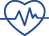 Самшитовая роща, Пицунда Абхазия2-х местный «Стандарт»19.10.23 - 25.10.232 чел.39007,6%4225Самшитовая роща, Пицунда Абхазия2-х местный «Стандарт»19.10.23 - 25.10.231 чел.71004,6%7450Самшитовая роща, Пицунда Абхазия2-х местный «Стандарт»26.10.23 - 05.11.232 чел.37009,2%4075Самшитовая роща, Пицунда Абхазия2-х местный «Стандарт»26.10.23 - 05.11.231 чел.68004,8%7150Самшитовая роща, Пицунда Абхазия2-х местный «Стандарт»06.11.23 – 28.12.232 чел.28009,6%3100Самшитовая роща, Пицунда Абхазия2-х местный «Стандарт»06.11.23 – 28.12.231 чел.49005,7%5200Самшитовая роща, Пицунда Абхазия2-х местный «Комфорт»19.10.23 - 25.10.232 чел.43006%4575Самшитовая роща, Пицунда Абхазия2-х местный «Комфорт»19.10.23 - 25.10.231 чел.79003%8150Самшитовая роща, Пицунда Абхазия2-х местный «Комфорт»26.10.23 - 05.11.232 чел.41006,8%4400Самшитовая роща, Пицунда Абхазия2-х местный «Комфорт»26.10.23 - 05.11.231 чел.75003,8%7800Самшитовая роща, Пицунда Абхазия2-х местный «Комфорт»06.11.23 – 28.12.232 чел.31008,8%3400Самшитовая роща, Пицунда Абхазия2-х местный «Комфорт»06.11.23 – 28.12.231 чел.55005,1%5800Расчетный час: заезд в 15:00 выезд в 12:00. Питание: 3-х разовое «Шведский стол». Дети до 3-х лет принимаются бесплатно (без предоставления места, с питанием). Размещение на доп. месте: дети 3-11 лет на доп. месте с питанием и лечением 2200 руб./сутки, доп. место с 12 лет 100% оплата. Минимальный срок бронирования 5 суток. Продажа ведется номерами. Групповой трансфер без дополнительной оплаты будет предоставляться на встречу из Аэропорта /ЖД вокзала Адлер с 7:00 до 23:00. Выезд из санатория в Аэропорт / ЖД вокзал Адлер предоставляется с 07:00 до 21:00. Интервал ожидания - 1.5-2 часа. В ночное время предоставляется только Индивидуальный трансфер за дополнительную плату. Расчетный час: заезд в 15:00 выезд в 12:00. Питание: 3-х разовое «Шведский стол». Дети до 3-х лет принимаются бесплатно (без предоставления места, с питанием). Размещение на доп. месте: дети 3-11 лет на доп. месте с питанием и лечением 2200 руб./сутки, доп. место с 12 лет 100% оплата. Минимальный срок бронирования 5 суток. Продажа ведется номерами. Групповой трансфер без дополнительной оплаты будет предоставляться на встречу из Аэропорта /ЖД вокзала Адлер с 7:00 до 23:00. Выезд из санатория в Аэропорт / ЖД вокзал Адлер предоставляется с 07:00 до 21:00. Интервал ожидания - 1.5-2 часа. В ночное время предоставляется только Индивидуальный трансфер за дополнительную плату. Расчетный час: заезд в 15:00 выезд в 12:00. Питание: 3-х разовое «Шведский стол». Дети до 3-х лет принимаются бесплатно (без предоставления места, с питанием). Размещение на доп. месте: дети 3-11 лет на доп. месте с питанием и лечением 2200 руб./сутки, доп. место с 12 лет 100% оплата. Минимальный срок бронирования 5 суток. Продажа ведется номерами. Групповой трансфер без дополнительной оплаты будет предоставляться на встречу из Аэропорта /ЖД вокзала Адлер с 7:00 до 23:00. Выезд из санатория в Аэропорт / ЖД вокзал Адлер предоставляется с 07:00 до 21:00. Интервал ожидания - 1.5-2 часа. В ночное время предоставляется только Индивидуальный трансфер за дополнительную плату. Расчетный час: заезд в 15:00 выезд в 12:00. Питание: 3-х разовое «Шведский стол». Дети до 3-х лет принимаются бесплатно (без предоставления места, с питанием). Размещение на доп. месте: дети 3-11 лет на доп. месте с питанием и лечением 2200 руб./сутки, доп. место с 12 лет 100% оплата. Минимальный срок бронирования 5 суток. Продажа ведется номерами. Групповой трансфер без дополнительной оплаты будет предоставляться на встречу из Аэропорта /ЖД вокзала Адлер с 7:00 до 23:00. Выезд из санатория в Аэропорт / ЖД вокзал Адлер предоставляется с 07:00 до 21:00. Интервал ожидания - 1.5-2 часа. В ночное время предоставляется только Индивидуальный трансфер за дополнительную плату. Расчетный час: заезд в 15:00 выезд в 12:00. Питание: 3-х разовое «Шведский стол». Дети до 3-х лет принимаются бесплатно (без предоставления места, с питанием). Размещение на доп. месте: дети 3-11 лет на доп. месте с питанием и лечением 2200 руб./сутки, доп. место с 12 лет 100% оплата. Минимальный срок бронирования 5 суток. Продажа ведется номерами. Групповой трансфер без дополнительной оплаты будет предоставляться на встречу из Аэропорта /ЖД вокзала Адлер с 7:00 до 23:00. Выезд из санатория в Аэропорт / ЖД вокзал Адлер предоставляется с 07:00 до 21:00. Интервал ожидания - 1.5-2 часа. В ночное время предоставляется только Индивидуальный трансфер за дополнительную плату. Расчетный час: заезд в 15:00 выезд в 12:00. Питание: 3-х разовое «Шведский стол». Дети до 3-х лет принимаются бесплатно (без предоставления места, с питанием). Размещение на доп. месте: дети 3-11 лет на доп. месте с питанием и лечением 2200 руб./сутки, доп. место с 12 лет 100% оплата. Минимальный срок бронирования 5 суток. Продажа ведется номерами. Групповой трансфер без дополнительной оплаты будет предоставляться на встречу из Аэропорта /ЖД вокзала Адлер с 7:00 до 23:00. Выезд из санатория в Аэропорт / ЖД вокзал Адлер предоставляется с 07:00 до 21:00. Интервал ожидания - 1.5-2 часа. В ночное время предоставляется только Индивидуальный трансфер за дополнительную плату. Расчетный час: заезд в 15:00 выезд в 12:00. Питание: 3-х разовое «Шведский стол». Дети до 3-х лет принимаются бесплатно (без предоставления места, с питанием). Размещение на доп. месте: дети 3-11 лет на доп. месте с питанием и лечением 2200 руб./сутки, доп. место с 12 лет 100% оплата. Минимальный срок бронирования 5 суток. Продажа ведется номерами. Групповой трансфер без дополнительной оплаты будет предоставляться на встречу из Аэропорта /ЖД вокзала Адлер с 7:00 до 23:00. Выезд из санатория в Аэропорт / ЖД вокзал Адлер предоставляется с 07:00 до 21:00. Интервал ожидания - 1.5-2 часа. В ночное время предоставляется только Индивидуальный трансфер за дополнительную плату. СанаторийКатегория номераПериодПериодЦена руб/чел/суткиЦена руб/чел/суткиПокупая у нас, Вы экономите до:Цена по прайсуКоралл(«Адлеркурорт»),Сочи, Адлер2-х местный 1 категории01.10.23-26.12.2301.10.23-26.12.232 чел.284027,4%3910Коралл(«Адлеркурорт»),Сочи, Адлер2-х местный 1 категории01.10.23-26.12.2301.10.23-26.12.231 чел.371033,2%5550Коралл(«Адлеркурорт»),Сочи, Адлер2-х местная Студия01.10.23-26.12.2301.10.23-26.12.232 чел.386018,2%4720Коралл(«Адлеркурорт»),Сочи, Адлер2-х местная Студия01.10.23-26.12.2301.10.23-26.12.231 чел.548020,6%6900Коралл(«Адлеркурорт»),Сочи, Адлер2-х местный 2-комн Люкс01.10.23-26.12.2301.10.23-26.12.232 чел.373018,4%4570Коралл(«Адлеркурорт»),Сочи, Адлер2-х местный 2-комн Люкс01.10.23-26.12.2301.10.23-26.12.231 чел.522020,9%6600Коралл(«Адлеркурорт»),Сочи, Адлер2-х местный 1 категории С МАЦЕСТОЙ01.10.23-26.12.2301.10.23-26.12.232 чел.328021,9%4200Коралл(«Адлеркурорт»),Сочи, Адлер2-х местный 1 категории С МАЦЕСТОЙ01.10.23-26.12.2301.10.23-26.12.231 чел.419026,9%5730Коралл(«Адлеркурорт»),Сочи, Адлер2-х местная Студия С МАЦЕСТОЙ01.10.23-26.12.2301.10.23-26.12.232 чел.435013,2%5010Коралл(«Адлеркурорт»),Сочи, Адлер2-х местная Студия С МАЦЕСТОЙ01.10.23-26.12.2301.10.23-26.12.231 чел.606014,4%7080Коралл(«Адлеркурорт»),Сочи, Адлер2-х местный 2-комн Люкс С МАЦЕСТОЙ01.10.23-26.12.2301.10.23-26.12.232 чел.421013,7%4880Коралл(«Адлеркурорт»),Сочи, Адлер2-х местный 2-комн Люкс С МАЦЕСТОЙ01.10.23-26.12.2301.10.23-26.12.231 чел.578015,2%6820Расчетный час – 12:00. Питание 3-х разовое «Шведский стол». Дети в возрасте до 4-х лет принимаются бесплатно, без предоставления места и без лечения. Дети на лечение принимаются с 4-х лет при наличии справки об эпидокружении и прививках.Размещение на доп. месте с 4-х лет и старше (тариф без Мацесты): 2-х местный — 1990 руб./сутки; Студия - 2700 руб./сутки, Люкс – 2610 руб./сутки.Размещении на осн. месте детей с 4-х до 14 лет (тариф без Мацесты): 2-х местный — 2270 руб./сутки, Студия – 3090 руб./сутки, Люкс - 2980 руб./сутки. Размещение на доп. месте с 4-х лет и старше (тариф с Мацестой): 2-х местный — 2300 руб./сутки; Студия - 3050 руб./сутки, Люкс - 2950 руб./сутки. Размещении на осн. месте детей с 4-х до 14 лет (тариф с Мацестой): 2-х местный — 2620 руб./сутки, Студия – 3480 руб./сутки, Люкс - 3370 руб./сутки.Продажа ведется только номерами. Минимальный срок бронирования для путевок с лечением 7 суток, для путевок с лечением + Мацеста 12 суток. Расчетный час – 12:00. Питание 3-х разовое «Шведский стол». Дети в возрасте до 4-х лет принимаются бесплатно, без предоставления места и без лечения. Дети на лечение принимаются с 4-х лет при наличии справки об эпидокружении и прививках.Размещение на доп. месте с 4-х лет и старше (тариф без Мацесты): 2-х местный — 1990 руб./сутки; Студия - 2700 руб./сутки, Люкс – 2610 руб./сутки.Размещении на осн. месте детей с 4-х до 14 лет (тариф без Мацесты): 2-х местный — 2270 руб./сутки, Студия – 3090 руб./сутки, Люкс - 2980 руб./сутки. Размещение на доп. месте с 4-х лет и старше (тариф с Мацестой): 2-х местный — 2300 руб./сутки; Студия - 3050 руб./сутки, Люкс - 2950 руб./сутки. Размещении на осн. месте детей с 4-х до 14 лет (тариф с Мацестой): 2-х местный — 2620 руб./сутки, Студия – 3480 руб./сутки, Люкс - 3370 руб./сутки.Продажа ведется только номерами. Минимальный срок бронирования для путевок с лечением 7 суток, для путевок с лечением + Мацеста 12 суток. Расчетный час – 12:00. Питание 3-х разовое «Шведский стол». Дети в возрасте до 4-х лет принимаются бесплатно, без предоставления места и без лечения. Дети на лечение принимаются с 4-х лет при наличии справки об эпидокружении и прививках.Размещение на доп. месте с 4-х лет и старше (тариф без Мацесты): 2-х местный — 1990 руб./сутки; Студия - 2700 руб./сутки, Люкс – 2610 руб./сутки.Размещении на осн. месте детей с 4-х до 14 лет (тариф без Мацесты): 2-х местный — 2270 руб./сутки, Студия – 3090 руб./сутки, Люкс - 2980 руб./сутки. Размещение на доп. месте с 4-х лет и старше (тариф с Мацестой): 2-х местный — 2300 руб./сутки; Студия - 3050 руб./сутки, Люкс - 2950 руб./сутки. Размещении на осн. месте детей с 4-х до 14 лет (тариф с Мацестой): 2-х местный — 2620 руб./сутки, Студия – 3480 руб./сутки, Люкс - 3370 руб./сутки.Продажа ведется только номерами. Минимальный срок бронирования для путевок с лечением 7 суток, для путевок с лечением + Мацеста 12 суток. Расчетный час – 12:00. Питание 3-х разовое «Шведский стол». Дети в возрасте до 4-х лет принимаются бесплатно, без предоставления места и без лечения. Дети на лечение принимаются с 4-х лет при наличии справки об эпидокружении и прививках.Размещение на доп. месте с 4-х лет и старше (тариф без Мацесты): 2-х местный — 1990 руб./сутки; Студия - 2700 руб./сутки, Люкс – 2610 руб./сутки.Размещении на осн. месте детей с 4-х до 14 лет (тариф без Мацесты): 2-х местный — 2270 руб./сутки, Студия – 3090 руб./сутки, Люкс - 2980 руб./сутки. Размещение на доп. месте с 4-х лет и старше (тариф с Мацестой): 2-х местный — 2300 руб./сутки; Студия - 3050 руб./сутки, Люкс - 2950 руб./сутки. Размещении на осн. месте детей с 4-х до 14 лет (тариф с Мацестой): 2-х местный — 2620 руб./сутки, Студия – 3480 руб./сутки, Люкс - 3370 руб./сутки.Продажа ведется только номерами. Минимальный срок бронирования для путевок с лечением 7 суток, для путевок с лечением + Мацеста 12 суток. Расчетный час – 12:00. Питание 3-х разовое «Шведский стол». Дети в возрасте до 4-х лет принимаются бесплатно, без предоставления места и без лечения. Дети на лечение принимаются с 4-х лет при наличии справки об эпидокружении и прививках.Размещение на доп. месте с 4-х лет и старше (тариф без Мацесты): 2-х местный — 1990 руб./сутки; Студия - 2700 руб./сутки, Люкс – 2610 руб./сутки.Размещении на осн. месте детей с 4-х до 14 лет (тариф без Мацесты): 2-х местный — 2270 руб./сутки, Студия – 3090 руб./сутки, Люкс - 2980 руб./сутки. Размещение на доп. месте с 4-х лет и старше (тариф с Мацестой): 2-х местный — 2300 руб./сутки; Студия - 3050 руб./сутки, Люкс - 2950 руб./сутки. Размещении на осн. месте детей с 4-х до 14 лет (тариф с Мацестой): 2-х местный — 2620 руб./сутки, Студия – 3480 руб./сутки, Люкс - 3370 руб./сутки.Продажа ведется только номерами. Минимальный срок бронирования для путевок с лечением 7 суток, для путевок с лечением + Мацеста 12 суток. Расчетный час – 12:00. Питание 3-х разовое «Шведский стол». Дети в возрасте до 4-х лет принимаются бесплатно, без предоставления места и без лечения. Дети на лечение принимаются с 4-х лет при наличии справки об эпидокружении и прививках.Размещение на доп. месте с 4-х лет и старше (тариф без Мацесты): 2-х местный — 1990 руб./сутки; Студия - 2700 руб./сутки, Люкс – 2610 руб./сутки.Размещении на осн. месте детей с 4-х до 14 лет (тариф без Мацесты): 2-х местный — 2270 руб./сутки, Студия – 3090 руб./сутки, Люкс - 2980 руб./сутки. Размещение на доп. месте с 4-х лет и старше (тариф с Мацестой): 2-х местный — 2300 руб./сутки; Студия - 3050 руб./сутки, Люкс - 2950 руб./сутки. Размещении на осн. месте детей с 4-х до 14 лет (тариф с Мацестой): 2-х местный — 2620 руб./сутки, Студия – 3480 руб./сутки, Люкс - 3370 руб./сутки.Продажа ведется только номерами. Минимальный срок бронирования для путевок с лечением 7 суток, для путевок с лечением + Мацеста 12 суток. Расчетный час – 12:00. Питание 3-х разовое «Шведский стол». Дети в возрасте до 4-х лет принимаются бесплатно, без предоставления места и без лечения. Дети на лечение принимаются с 4-х лет при наличии справки об эпидокружении и прививках.Размещение на доп. месте с 4-х лет и старше (тариф без Мацесты): 2-х местный — 1990 руб./сутки; Студия - 2700 руб./сутки, Люкс – 2610 руб./сутки.Размещении на осн. месте детей с 4-х до 14 лет (тариф без Мацесты): 2-х местный — 2270 руб./сутки, Студия – 3090 руб./сутки, Люкс - 2980 руб./сутки. Размещение на доп. месте с 4-х лет и старше (тариф с Мацестой): 2-х местный — 2300 руб./сутки; Студия - 3050 руб./сутки, Люкс - 2950 руб./сутки. Размещении на осн. месте детей с 4-х до 14 лет (тариф с Мацестой): 2-х местный — 2620 руб./сутки, Студия – 3480 руб./сутки, Люкс - 3370 руб./сутки.Продажа ведется только номерами. Минимальный срок бронирования для путевок с лечением 7 суток, для путевок с лечением + Мацеста 12 суток. Расчетный час – 12:00. Питание 3-х разовое «Шведский стол». Дети в возрасте до 4-х лет принимаются бесплатно, без предоставления места и без лечения. Дети на лечение принимаются с 4-х лет при наличии справки об эпидокружении и прививках.Размещение на доп. месте с 4-х лет и старше (тариф без Мацесты): 2-х местный — 1990 руб./сутки; Студия - 2700 руб./сутки, Люкс – 2610 руб./сутки.Размещении на осн. месте детей с 4-х до 14 лет (тариф без Мацесты): 2-х местный — 2270 руб./сутки, Студия – 3090 руб./сутки, Люкс - 2980 руб./сутки. Размещение на доп. месте с 4-х лет и старше (тариф с Мацестой): 2-х местный — 2300 руб./сутки; Студия - 3050 руб./сутки, Люкс - 2950 руб./сутки. Размещении на осн. месте детей с 4-х до 14 лет (тариф с Мацестой): 2-х местный — 2620 руб./сутки, Студия – 3480 руб./сутки, Люкс - 3370 руб./сутки.Продажа ведется только номерами. Минимальный срок бронирования для путевок с лечением 7 суток, для путевок с лечением + Мацеста 12 суток. Нептун(«Адлеркурорт»),Сочи, Адлер2-х местный 2-х комнатный 1 категории16.10.23-30.11.2316.10.23-30.11.232 чел.320029,6%4550Нептун(«Адлеркурорт»),Сочи, Адлер2-х местный 2-х комнатный 1 категории16.10.23-30.11.2316.10.23-30.11.231 чел.443012,9%5090Нептун(«Адлеркурорт»),Сочи, Адлер2-х местный 2-х комнатный 1 категории С МАЦЕСТОЙ16.10.23-30.11.2316.10.23-30.11.232 чел.365024,8%4860Нептун(«Адлеркурорт»),Сочи, Адлер2-х местный 2-х комнатный 1 категории С МАЦЕСТОЙ16.10.23-30.11.2316.10.23-30.11.231 чел.49308,7%5400Расчетный час – 12:00. Питание 3-х разовое «Шведский стол». Дети в возрасте до 4-х лет принимаются бесплатно, без предоставления места и без лечения. Дети на лечение принимаются с 4-х лет при наличии справки об эпидокружении и прививках.Размещение на доп. месте с 4-х лет и старше (тариф без Мацесты): 2240 руб./сутки. Размещении на осн. месте детей с 4-х до 14 лет (тариф без Мацесты): 2560 руб./сутки. Размещение на доп. месте с 4-х лет и старше (тариф с Мацестой): 2560 руб./сутки.Размещении на осн. месте детей с 4-х до 14 лет (тариф с Мацестой): 2920 руб./сутки.Минимальный срок бронирования для путевок с лечением 7 суток, для путевок с лечением + Мацеста 12 суток. Расчетный час – 12:00. Питание 3-х разовое «Шведский стол». Дети в возрасте до 4-х лет принимаются бесплатно, без предоставления места и без лечения. Дети на лечение принимаются с 4-х лет при наличии справки об эпидокружении и прививках.Размещение на доп. месте с 4-х лет и старше (тариф без Мацесты): 2240 руб./сутки. Размещении на осн. месте детей с 4-х до 14 лет (тариф без Мацесты): 2560 руб./сутки. Размещение на доп. месте с 4-х лет и старше (тариф с Мацестой): 2560 руб./сутки.Размещении на осн. месте детей с 4-х до 14 лет (тариф с Мацестой): 2920 руб./сутки.Минимальный срок бронирования для путевок с лечением 7 суток, для путевок с лечением + Мацеста 12 суток. Расчетный час – 12:00. Питание 3-х разовое «Шведский стол». Дети в возрасте до 4-х лет принимаются бесплатно, без предоставления места и без лечения. Дети на лечение принимаются с 4-х лет при наличии справки об эпидокружении и прививках.Размещение на доп. месте с 4-х лет и старше (тариф без Мацесты): 2240 руб./сутки. Размещении на осн. месте детей с 4-х до 14 лет (тариф без Мацесты): 2560 руб./сутки. Размещение на доп. месте с 4-х лет и старше (тариф с Мацестой): 2560 руб./сутки.Размещении на осн. месте детей с 4-х до 14 лет (тариф с Мацестой): 2920 руб./сутки.Минимальный срок бронирования для путевок с лечением 7 суток, для путевок с лечением + Мацеста 12 суток. Расчетный час – 12:00. Питание 3-х разовое «Шведский стол». Дети в возрасте до 4-х лет принимаются бесплатно, без предоставления места и без лечения. Дети на лечение принимаются с 4-х лет при наличии справки об эпидокружении и прививках.Размещение на доп. месте с 4-х лет и старше (тариф без Мацесты): 2240 руб./сутки. Размещении на осн. месте детей с 4-х до 14 лет (тариф без Мацесты): 2560 руб./сутки. Размещение на доп. месте с 4-х лет и старше (тариф с Мацестой): 2560 руб./сутки.Размещении на осн. месте детей с 4-х до 14 лет (тариф с Мацестой): 2920 руб./сутки.Минимальный срок бронирования для путевок с лечением 7 суток, для путевок с лечением + Мацеста 12 суток. Расчетный час – 12:00. Питание 3-х разовое «Шведский стол». Дети в возрасте до 4-х лет принимаются бесплатно, без предоставления места и без лечения. Дети на лечение принимаются с 4-х лет при наличии справки об эпидокружении и прививках.Размещение на доп. месте с 4-х лет и старше (тариф без Мацесты): 2240 руб./сутки. Размещении на осн. месте детей с 4-х до 14 лет (тариф без Мацесты): 2560 руб./сутки. Размещение на доп. месте с 4-х лет и старше (тариф с Мацестой): 2560 руб./сутки.Размещении на осн. месте детей с 4-х до 14 лет (тариф с Мацестой): 2920 руб./сутки.Минимальный срок бронирования для путевок с лечением 7 суток, для путевок с лечением + Мацеста 12 суток. Расчетный час – 12:00. Питание 3-х разовое «Шведский стол». Дети в возрасте до 4-х лет принимаются бесплатно, без предоставления места и без лечения. Дети на лечение принимаются с 4-х лет при наличии справки об эпидокружении и прививках.Размещение на доп. месте с 4-х лет и старше (тариф без Мацесты): 2240 руб./сутки. Размещении на осн. месте детей с 4-х до 14 лет (тариф без Мацесты): 2560 руб./сутки. Размещение на доп. месте с 4-х лет и старше (тариф с Мацестой): 2560 руб./сутки.Размещении на осн. месте детей с 4-х до 14 лет (тариф с Мацестой): 2920 руб./сутки.Минимальный срок бронирования для путевок с лечением 7 суток, для путевок с лечением + Мацеста 12 суток. Расчетный час – 12:00. Питание 3-х разовое «Шведский стол». Дети в возрасте до 4-х лет принимаются бесплатно, без предоставления места и без лечения. Дети на лечение принимаются с 4-х лет при наличии справки об эпидокружении и прививках.Размещение на доп. месте с 4-х лет и старше (тариф без Мацесты): 2240 руб./сутки. Размещении на осн. месте детей с 4-х до 14 лет (тариф без Мацесты): 2560 руб./сутки. Размещение на доп. месте с 4-х лет и старше (тариф с Мацестой): 2560 руб./сутки.Размещении на осн. месте детей с 4-х до 14 лет (тариф с Мацестой): 2920 руб./сутки.Минимальный срок бронирования для путевок с лечением 7 суток, для путевок с лечением + Мацеста 12 суток. Расчетный час – 12:00. Питание 3-х разовое «Шведский стол». Дети в возрасте до 4-х лет принимаются бесплатно, без предоставления места и без лечения. Дети на лечение принимаются с 4-х лет при наличии справки об эпидокружении и прививках.Размещение на доп. месте с 4-х лет и старше (тариф без Мацесты): 2240 руб./сутки. Размещении на осн. месте детей с 4-х до 14 лет (тариф без Мацесты): 2560 руб./сутки. Размещение на доп. месте с 4-х лет и старше (тариф с Мацестой): 2560 руб./сутки.Размещении на осн. месте детей с 4-х до 14 лет (тариф с Мацестой): 2920 руб./сутки.Минимальный срок бронирования для путевок с лечением 7 суток, для путевок с лечением + Мацеста 12 суток. Золотой колос, Сочи, ЦентрСтандарт ТВИН Корпус 3Стандарт ТВИН Корпус 307.12.23-28.12.23,10.01.24-31.01.242 чел.350036%5500РЗолотой колос, Сочи, ЦентрСтандарт ТВИН Корпус 3Стандарт ТВИН Корпус 301.02.24-28.02.242 чел.355034%5500РЗолотой колос, Сочи, ЦентрСтандарт ДАБЛСтандарт ДАБЛ07.12.23-28.12.23,10.01.24-28.02.242 чел.355034%5500РЗолотой колос, Сочи, Центр1-но местный Стандарт, Корпус 11-но местный Стандарт, Корпус 110.01.24-28.02.242 чел.500013,7%5800РЗолотой колос, Сочи, Центр1-но местный Улучшенный, Корпус 11-но местный Улучшенный, Корпус 110.01.24-28.02.241 чел.515016,9%6200РВ санатории действует динамическое ценообразование, подтверждением бронирования является счет с актуальной стоимостью. Расчетный час 10:00: заезд в 12:00, выезд в 10:00. Питание 3-х разовое «Шведский стол». Дети до 3-х лет с размещением в номере с родителями принимаются бесплатно (без места, без питания, без лечения).Размещение на доп. месте: дети с 3-х до 12 лет – 3250 руб./сутки, дети от 12 лет и взрослые – 3450 руб./сутки. Прием детей в санаторий осуществляется только при наличии справки об эпидокружении и прививках, выданной не ранее 3 дней до отъезда в санаторий.Минимальный срок бронирования 10 суток (массаж ручной назначается при бронировании от 12 дней).ВНИМАНИЕ: при отмене бронирования менее чем за 14 суток до даты заезда взимается штраф в размере стоимости номера на первые сутки.В санатории действует динамическое ценообразование, подтверждением бронирования является счет с актуальной стоимостью. Расчетный час 10:00: заезд в 12:00, выезд в 10:00. Питание 3-х разовое «Шведский стол». Дети до 3-х лет с размещением в номере с родителями принимаются бесплатно (без места, без питания, без лечения).Размещение на доп. месте: дети с 3-х до 12 лет – 3250 руб./сутки, дети от 12 лет и взрослые – 3450 руб./сутки. Прием детей в санаторий осуществляется только при наличии справки об эпидокружении и прививках, выданной не ранее 3 дней до отъезда в санаторий.Минимальный срок бронирования 10 суток (массаж ручной назначается при бронировании от 12 дней).ВНИМАНИЕ: при отмене бронирования менее чем за 14 суток до даты заезда взимается штраф в размере стоимости номера на первые сутки.В санатории действует динамическое ценообразование, подтверждением бронирования является счет с актуальной стоимостью. Расчетный час 10:00: заезд в 12:00, выезд в 10:00. Питание 3-х разовое «Шведский стол». Дети до 3-х лет с размещением в номере с родителями принимаются бесплатно (без места, без питания, без лечения).Размещение на доп. месте: дети с 3-х до 12 лет – 3250 руб./сутки, дети от 12 лет и взрослые – 3450 руб./сутки. Прием детей в санаторий осуществляется только при наличии справки об эпидокружении и прививках, выданной не ранее 3 дней до отъезда в санаторий.Минимальный срок бронирования 10 суток (массаж ручной назначается при бронировании от 12 дней).ВНИМАНИЕ: при отмене бронирования менее чем за 14 суток до даты заезда взимается штраф в размере стоимости номера на первые сутки.В санатории действует динамическое ценообразование, подтверждением бронирования является счет с актуальной стоимостью. Расчетный час 10:00: заезд в 12:00, выезд в 10:00. Питание 3-х разовое «Шведский стол». Дети до 3-х лет с размещением в номере с родителями принимаются бесплатно (без места, без питания, без лечения).Размещение на доп. месте: дети с 3-х до 12 лет – 3250 руб./сутки, дети от 12 лет и взрослые – 3450 руб./сутки. Прием детей в санаторий осуществляется только при наличии справки об эпидокружении и прививках, выданной не ранее 3 дней до отъезда в санаторий.Минимальный срок бронирования 10 суток (массаж ручной назначается при бронировании от 12 дней).ВНИМАНИЕ: при отмене бронирования менее чем за 14 суток до даты заезда взимается штраф в размере стоимости номера на первые сутки.В санатории действует динамическое ценообразование, подтверждением бронирования является счет с актуальной стоимостью. Расчетный час 10:00: заезд в 12:00, выезд в 10:00. Питание 3-х разовое «Шведский стол». Дети до 3-х лет с размещением в номере с родителями принимаются бесплатно (без места, без питания, без лечения).Размещение на доп. месте: дети с 3-х до 12 лет – 3250 руб./сутки, дети от 12 лет и взрослые – 3450 руб./сутки. Прием детей в санаторий осуществляется только при наличии справки об эпидокружении и прививках, выданной не ранее 3 дней до отъезда в санаторий.Минимальный срок бронирования 10 суток (массаж ручной назначается при бронировании от 12 дней).ВНИМАНИЕ: при отмене бронирования менее чем за 14 суток до даты заезда взимается штраф в размере стоимости номера на первые сутки.В санатории действует динамическое ценообразование, подтверждением бронирования является счет с актуальной стоимостью. Расчетный час 10:00: заезд в 12:00, выезд в 10:00. Питание 3-х разовое «Шведский стол». Дети до 3-х лет с размещением в номере с родителями принимаются бесплатно (без места, без питания, без лечения).Размещение на доп. месте: дети с 3-х до 12 лет – 3250 руб./сутки, дети от 12 лет и взрослые – 3450 руб./сутки. Прием детей в санаторий осуществляется только при наличии справки об эпидокружении и прививках, выданной не ранее 3 дней до отъезда в санаторий.Минимальный срок бронирования 10 суток (массаж ручной назначается при бронировании от 12 дней).ВНИМАНИЕ: при отмене бронирования менее чем за 14 суток до даты заезда взимается штраф в размере стоимости номера на первые сутки.В санатории действует динамическое ценообразование, подтверждением бронирования является счет с актуальной стоимостью. Расчетный час 10:00: заезд в 12:00, выезд в 10:00. Питание 3-х разовое «Шведский стол». Дети до 3-х лет с размещением в номере с родителями принимаются бесплатно (без места, без питания, без лечения).Размещение на доп. месте: дети с 3-х до 12 лет – 3250 руб./сутки, дети от 12 лет и взрослые – 3450 руб./сутки. Прием детей в санаторий осуществляется только при наличии справки об эпидокружении и прививках, выданной не ранее 3 дней до отъезда в санаторий.Минимальный срок бронирования 10 суток (массаж ручной назначается при бронировании от 12 дней).ВНИМАНИЕ: при отмене бронирования менее чем за 14 суток до даты заезда взимается штраф в размере стоимости номера на первые сутки.В санатории действует динамическое ценообразование, подтверждением бронирования является счет с актуальной стоимостью. Расчетный час 10:00: заезд в 12:00, выезд в 10:00. Питание 3-х разовое «Шведский стол». Дети до 3-х лет с размещением в номере с родителями принимаются бесплатно (без места, без питания, без лечения).Размещение на доп. месте: дети с 3-х до 12 лет – 3250 руб./сутки, дети от 12 лет и взрослые – 3450 руб./сутки. Прием детей в санаторий осуществляется только при наличии справки об эпидокружении и прививках, выданной не ранее 3 дней до отъезда в санаторий.Минимальный срок бронирования 10 суток (массаж ручной назначается при бронировании от 12 дней).ВНИМАНИЕ: при отмене бронирования менее чем за 14 суток до даты заезда взимается штраф в размере стоимости номера на первые сутки.